“2018. Año del Bicentenario del Natalicio de Ignacio Ramírez Calzada, El Nigromante”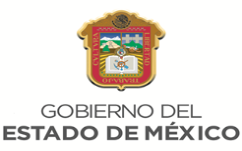 PROGRAMA DE SALUD INTEGRAL DEL ADOLESCENTE IVINDICEPRESENTACIÓNNuestro país, como otras naciones en el mundo, se encuentra impulsando una Reforma Educativa de gran impacto, cuyo objetivo central es lograr que todos los niños y jóvenes ejerzan su derecho a una educación de calidad, y reciban una enseñanza que les permita obtener los aprendizajes necesarios para enfrentar los desafíos del siglo XXI. El mundo ha cambiado significativamente con el auge de la tecnología, la formación del ser humano debe ser diferente, se debe contemplar el nuevo contexto y las megatendencias para sociedad del siglo XXI.En el diseño de La Reforma Integral de la Educación Media Superior (RIEMS) establece como obligatoria la adecuación de planes y programas de estudio para la educación obligatoria en sus diferentes niveles de concreción, el docente encontrará en este programa los elementos pedagógicos y curriculares necesarios para la concreción en el aula. En el Nuevo Modelo Educativo, la educación promueve el desarrollo personal y social del ser humano; por ello, los nuevos programas de estudio están diseñados bajo un enfoque de competencias. Dentro de la actualización del mapa curricular de Educación Media Superior propuesta por El Nuevo Modelo de Educación Superior para la Educación Obligatoria se ha considerado introducir en el Mapa Curricular del Bachillerato General con un enfoque educativo basado en el desarrollo de Competencias en el que se han introducido actividades paraescolares para fortalecer la formación básica y que responda a necesidades e intereses de los estudiantes, de acuerdo a su contexto. Al colocarse a los jóvenes en el centro de la acción educativa es fundamental que el cambio impacte en la mejora de la calidad de vida, de esta manera, los contenidos de las asignaturas se transformaron para que sean pertinentes con la realidad de los estudiantes y con ello lograr la conexión entre éstos, la escuela y el entorno en el que se desarrollan. En este sentido, dentro de las actividades paraescolares propuestas para el Bachillerato General del Estado de México se ha considerado incorporar una hora semanal de Salud Integral del Adolescente en los seis semestres que comprende la trayectoria académica del bachillerato general de la Escuelas Preparatorias Oficiales del Estado. La asignatura de Salud Integral del Adolescente se desarrolla durante los seis semestres como una materia paraescolar, las temáticas promueven el desarrollo de una cultura preventiva para el cuidado de la salud, en una sesión semanal de cincuenta minutos. El planteamiento del programa curricular tiene como propósito que el alumno se informe, analice, concientice y se responsabilice de su salud, con la intención de que se desarrolle en un proceso integral para atender al adolescente como un ser biopsicosocial, partiendo de la premisa de que el análisis crítico de la información, le permitirá desarrollar competencias y habilidades para el cuidado de su salud.El propósito es concretar la formación integral que propone el Marco curricular común dentro de un marco de la diversidad, los Planes y Programas de estudio son un referente para guiar el aprendizaje y un marco flexible y adaptable a la diversidad del país (SEP. 2016).  El contexto en el que se enmarca la formación actual del alumno de bachillerato, se caracteriza por la necesidad de una orientación para el logro de una calidad y calidez de vida que requiere el estudiante, es decir: Aprenda a ser reflexivo, crítico y tome consciencia de la importancia del cuidado de su salud. Analice la información para hacer uso de la misma de manera eficiente que le permita tener una cultura de la prevención y auto protección.Que participe con responsabilidad en la sociedad como sujeto capaz de cuidar de sí mismo. Aprenda a comunicarse, expresar y manejar sus emociones, sentimientos y conductas sociales.Elija y practique estilos de vida saludables.El desglose inicial de los contenidos programáticos del trayecto formativo ofrece una cultura preventiva y en consecuencia el cuidado de la salud, con ello, se propone brindar al estudiante una orientación para la vida; se plantean temáticas que posibilitan generar múltiples perspectivas de análisis en torno a acciones para el bienestar humano. Dicha asignatura paraescolar es del campo disciplinar de las Ciencias Experimentales, por lo que tiene  relación directa con otras asignaturas de esa misma área como Química, Biología, Ecología entre otras. Algo que caracteriza a estas ciencias es que comparten contenidos que las complementan y, por lo tanto, permiten trabajar de manera interdisciplinaria que permitirán al adolescente integrarse a la dinámica de la sociedad actual.La integración de este programa responde a la necesidad de atender la problemática de la transgresión de los derechos de las niñas, niños y adolescentes, en la Constitución Política de los Estados Unidos Mexicanos, consagra el interés superior de las niñas, niños y adolescentes, garantizando sus derechos, destacando la prioridad que se otorga a la satisfacción de sus necesidades de alimentación, salud, educación y sano esparcimiento para su desarrollo integral… (GACETA DEL GOBIERNO. NÚM 115. 2016).Por otro lado, el fundamento legal lo constituyen las siguientes leyes y documentos:Ley General de los Derechos de niñas, niños y adolescentes, publicado el 4 de Diciembre de 2014 en el Diario Oficial de la Federación.Ley de los Derechos de niñas, niños y adolescentes del Estado de México, publicado el 7 de Mayo de 2015 en la Gaceta de Gobierno.Acuerdo del ejecutivo del estado por el que se crea el Sistema de Protección Integral de niñas, niños y adolescentes del Estado de México. Publicado en la Gaceta de Gobierno, núm. 115.Plan estratégico para la prevención del embarazo del Gobierno del Estado de México.La propuesta de Salud Integral del Adolescente, tiene como fin que los jóvenes asuman sus derechos, de manera informada, responsable y en condiciones de autonomía y equidad; ya que de esto depende la toma de decisiones de manera responsable al mismo tiempo que sean congruentes en su actuación social. La estructura del programa está organizada en tres dimensiones, para primer grado los conocimientos básicos de la salud en la adolescencia, en segundo grado el tema de prevención del embarazo en el adolescente y en tercer grado Identidad del adolescente y Relaciones socio afectivas priorizando el buen manejo de sus propias emociones.PROPÓSITO DEL TALLERA través de la asignatura de Salud Integral del Adolescente se busca desarrollar en los jóvenes del siglo XXI la comprensión de la importancia del cuidado de su salud a partir del conocimiento de la fisiología del cuerpo humano en la adolescencia y el mundo en el que lo rodea, las características de cada etapa de desarrollo de la adolescencia, riesgos y alternativas que tiene el ser humano para lograr una mejor calidad de vida. Asimismo, establecer con fundamentos científicos y consideraciones éticas una cultura de prevención en los adolescentes.Acorde con lo establecido en el Modelo Educativo para la Educación Obligatoria, uno de los ámbitos transversales refiere sobre la “Atención al cuerpo y la salud” y establece en el perfil de egreso el alumno de Educación Media Superior que el alumno Asume el compromiso de mantener su cuerpo sano (salud física y mental). Evita conductas y prácticas de riesgo para favorecer un estilo de vida activo y saludable.  En atención a lo que se establece en las líneas anteriores se integra el programa de Salud Integral del Adolescente como un taller enfocado en el constructivismo y en con una tendencia crítica, para obtener los aprendizajes esperados se requiere que las actividades didácticas propuestas sean prácticas y con el enfoque del aprendizaje activo.COMPETENCIAS A DESARROLLARLas competencias disciplinares básicas a desarrollar en la asignatura de Salud Integral del Adolescente corresponden al campo disciplinar de Ciencias experimentales, están orientadas a que los estudiantes conozcan y apliquen los métodos y procedimientos de dichas ciencias para la resolución de problemas cotidianos y para la comprensión racional de su entorno. Tienen un enfoque práctico, se refieren a estructuras de pensamiento y procesos aplicables a contextos diversos que serán útiles para los estudiantes a lo largo de la vida, sin que por ello dejen de sujetarse al rigor metodológico que imponen las disciplinas que las conforman. Su desarrollo favorece acciones responsables y fundadas por parte de los estudiantes hacia el ambiente y hacia sí mismos. De manera específica, se desarrollan las siguientes competencias disciplinares básicas: Identificar problemas, formular preguntas de carácter científico y plantear las hipótesis necesarias para responderlas. Obtener, registrar y sistematizar la información para responder a preguntas de carácter científico, consultando fuentes de información relevantes y realizando experimentos pertinentes. Contrastar los resultados obtenidos en una investigación o experimento con hipótesis previas y comunicar sus conclusiones. Valorar las preconcepciones personales o de sentido común sobre diversos fenómenos naturales a partir de evidencias científicas. Decide sobre el cuidado de su salud a partir del conocimiento de la fisiología del cuerpo humano, sus procesos vitales y el entorno al que pertenecePERFIL DE EGRESOEl Perfil de egreso de la Educación Media Superior, define el tipo de estudiante que se busca formar. A través de los aprendizajes esperados de Salud Integral del Adolescente se impulsará, gradualmente, el desarrollo de los siguientes ámbitos para lograr el perfil de egreso definido para los estudiantes del Educación Media Superior.Adicionalmente, de forma transversal se favorecerá el desarrollo gradual de los ámbitos señalados en la siguiente tabla: Ámbitos transversales del Perfil de egreso que atiende la asignatura.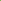 UBICACIÓN EN EL MAPA CURRICULARCRONOGRAMA/DOSIFICACIÓNHoras Totales a cubrir en el curso de Salud Integral del Adolescente I = 16 horas semestralesDOSIFICACION SEMANAL ORIENTATIVA DE LA ASIGNATURA DE SALUD INTEGRAL DEL ADOLESCENTE IVBloques de aprendizajeEn función de lo anterior, en la planeación de las actividades del semestre escolar, se debe considerar que las horas destinadas a la asignatura  para escolar de Salud Integral del Adolescente IV son 16 horas semestrales, se programa 1 hora semanal para el desarrollo de actividades de enseñanza y aprendizaje que permitan el logro de los aprendizajes esperados de la asignatura. Durante el semestre escolar la asignatura de Salud Integral del Adolescente IV se llevará a cabo el reforzamiento al desarrollo de las HSE de manera implícita,  destacando que deben existir evidencias de las actividades desarrolladas, ya que Salud Integral del Adolescente es una asignatura para escolar. En las siguientes tablas, se muestran ejemplos de dosificación, las cuales son de carácter orientativo, mismas que servirán al docente para apoyar su planificación didáctica a lo largo del semestre.BLOQUE I.-  EMBARAZO EN LA ADOLESCENCIAPROPOSITO.  El alumno conoce y describe el proceso e implicaciones del embarazo en la adolescenciaBLOQUE II.  RIESGOS DEL EMBARAZO EN LA ADOLESCENCIAPROPOSITO. El alumno desarrolla una cultura de responsabilidad sobre su sexualidad( PLANEACIÓN EVALUACIONLas actividades paraescolares permiten un espacio para el desarrollo de la creatividad, el diálogo y la cooperación entre el profesorado y los bachilleres, generando condiciones para el aprendizaje que les permitan consolidar más y mejores herramientas para enfrentarse con éxito a una sociedad más competitiva y cambiante.A fin de especificar los criterios para la evaluación de la asignatura paraescolar de Salud Integral del Adolescente, se sugieren aquellos determinados por cada institución educativa con forme al contexto de las mismas, considerando algunos procesos centrales como los siguientes: utilización de diversos recursos en la realización de los trabajos, disposición para realizar el trabajo con el grupo, evidencias del proceso de aprendizaje individual y fortalecimiento de las reacciones afectivas a partir de su experiencia propia, habilidades para participar en actividades fuera del grupo y en la comunidad, entre otros, que cada plantel determine según su propio contexto, objetivos, metas y condiciones. El desarrollo de cada actividad permite la evaluación del desempeño del alumnado y proporciona elementos para retroalimentarlo, de esta manera se promueve la función formativa de la evaluación, misma que proporciona información para tomar decisiones.Para la valoración formativa del aprendizaje de los estudiantes se sugiere considerar los siguientes aspectos:Al iniciar el ciclo escolar es indispensable que se establezca una valoración diagnóstica para que el profesor ubique los conocimientos previos, capacidades y cualidades que tenga el alumnado para el desarrollo de la actividad; ésta se puede realizar utilizando técnicas didácticas pertinentes a manera de preguntas y respuestas, o ejercicios donde se identifiquen los distintos niveles de desarrollo cognitivo, emocional y social de las y los bachilleres para elegir adecuadamente cada actividad.Durante el proceso de desarrollo de las actividades se evalúan el conjunto de conocimientos, habilidades y actitudes (recursos cognitivos), que se movilizan durante una situación específica:I. Aspectos teóricos: la realización de reactivos que registren los procesos de aprendizaje en cada semestre, donde se involucren autoridades escolares, el profesor o responsable de la actividad y el conjunto de los bachilleres. Esto ayudará a que la comunidad escolar se acerque a las actividades del Programa como un proceso progresivo de aprendizaje significativo a modo de herramienta que le posibilita una enseñanza integral.II. Aspectos cualitativos: estos fundamentan el proceso de enseñanza-aprendizaje y consideran conceptos como: participación en clase, desarrollo de habilidades y competencias genéricas, sensibilidad, trabajo en equipo, creatividad, proyección, autonomía, etc. Ya que las actividades tienen un componente primordialmente formativo se requiere evaluar también las habilidades y actitudes que se despliegan en el proceso de aprendizaje. Por esta razón, la evaluación acopia información durante el desarrollo mismo de las actividades propuestas por el profesorado, de tal manera que, enseñanza, aprendizaje y evaluación forman parte integral del proceso educativo.Para que este tipo de actividades sean significativas es pertinente establecer la interacción entre alumnas y alumnos, a través del diálogo, la reflexión acerca de los logros alcanzados, ya que en la interacción se favorecen sus conocimientos, habilidades y aptitudes siempre tratando de que a partir de una forma creativa y propositiva, el alumno haga una autoevaluación de su avance de manera objetiva, en permanente diálogo con la comunidad de práctica de su interés apoyado por la actividad educativa del profesorado.Con respecto a la valoración de las actividades ésta se realizará de manera continua durante ensayos, trabajos, exposiciones, presentaciones, etc., a través de instrumentos de seguimiento. Así, la información que se obtenga será importante para la planeación de las actividades.Los aspectos a considerar son los siguientes:Recabar evidencias acerca de las capacidades desarrolladas por los estudiantes durante el proceso de aprendizaje (trabajo en equipo, exposición verbal, creatividad, iniciativa, responsabilidad, etc.).Valorar, mediante instrumentos adecuados para cada fin, el grado en que se cubrieron las expectativas e intereses de los alumnos.Evaluar el porcentaje de desarrollo de las competencias genéricas involucradas en las actividades; la información recabada debe considerarse más para tomar decisiones para la mejora de la enseñanza que solo para evaluar al alumnado.Sin importar el número de bachilleres inscritos en cada actividad, generar estrategias para elevar su nivel de interés por los contenidos y lograr su permanencia hasta el final del semestre.Realizar un balance de los logros escolares alcanzados en función de metas y objetivos diseñados para el programa semestral de trabajo en los eventos realizados en cada una de las actividades.Promover conjuntamente la evaluación, coevaluación y autoevaluación de las actividades, con el propósito de obtener información que ayude a mejorar.El objetivo de la evaluación auténtica es, que tanto alumnos como profesores, obtengan información importante y relevante acerca del desarrollo de conocimientos y habilidades complejas, de pertinencia académica, trascendencia personal y social, durante el proceso de enseñanza-aprendizaje, por tal razón se centra fundamentalmente en procesos más que en resultados (Ahumada, 2005), principalmente en el desempeño de los alumnos (Díaz-Barriga, 2006). La evaluación auténtica plantea nuevas formas de concebir las estrategias y los procedimientos de evaluación, propone una serie de instrumentos de recolección de información cuyo diseño y empleo requieren de conocimiento, flexibilidad y práctica constante de los docentes, pues el dominio de su ejecución precisa ser revisado constantemente para su mejoramiento (Ahumada, 2005). Para conseguir su propósito, la evaluación auténtica requiere acompañarse por una enseñanza que deje de considerar al alumnado pasivo, a un profesorado meramente expositivo y una evaluación aislada de la enseñanza o como una fase posterior a ella, para dar lugar a una enseñanza donde:I. El profesorado planee e implemente actividades significativas que exija del alumnado la movilización de todos sus recursos (conocimientos, habilidades y actitudes).II. Implemente estrategias didácticas para favorecer continuamente la interacción entre los bachilleres para que se apoyen mutuamente y construyan conjuntamente su conocimiento y compartan estrategias, procedimientos y generen ideas para llevar a cabo las actividades. Además de brindar los apoyos acordes a las características de las alumnas y los alumnos que les permita paulatinamente, convertirse en estudiantes autónomos.III. El profesorado evalúe como parte integral de la enseñanza y sensibilice a los educandos sobre sus desempeños actuales y retroalimentarlos con los datos. Una evaluación con estas características no puede verse como la parte final del proceso de enseñanza, más bien, es de carácter permanente, pues proporciona dispositivos para su seguimiento, mismos que contribuyen a la constante mejora de las estrategias de enseñanza impactando en el diseño, desarrollo e implementación de las actividades.En este sentido la evaluación en el ámbito educativo debe entenderse como un proceso dinámico, continuo, sistemático y riguroso que permite obtener y disponer de información  significativa de manera continua, para conocer la situación del estudiante en diferentes momentos de su formación, formar juicios de valor con respecto a ese proceso y tomar las decisiones adecuadas para la mejora progresiva del proceso de enseñanza y aprendizaje. El Plan de evaluación, en este sentido, es la ruta que se ha de trazar para atender todos los momentos, aspectos, actores, técnicas e instrumentos que permitirán monitorear el proceso de enseñanza y aprendizaje con principios pedagógicos.En un sistema de evaluación por competencias se hacen valoraciones de acuerdo a las evidencias obtenidas de diversas actividades de aprendizaje, que definen si un estudiante alcanza o no los niveles de desempeño de los indicadores establecidos, en un determinado grado. Asimismo, asume que puede establecer indicadores posibles de alcanzar por los estudiantes, que diferentes actividades de evaluación pueden reflejar los mismos indicadores y que el evaluador puede elaborar juicios fiables y válidos sobre estos resultados de aprendizaje. En el Nuevo Currículo de la Educación Media Superior, los aprendizajes esperados favorecerán el desarrollo de las competencias, mismas que se desarrollan gradualmente, en cada semestre y asignatura, siendo crucial el aseguramiento del logro de las competencias, una correcta evaluación.El enfoque de la evaluación debe abandonar la evaluación centrada en los conocimientos e impulsar la evaluación de los aprendizajes logrados de manera integral, “se trata entonces de evaluar el desempeño del estudiante, de cara a los problemas que enfrentará en la vida” (Frade, 2013). Desde esta visión, aunque el examen es un instrumento muy útil debe dejar de verse como el único instrumento de evaluación de un sistema complejo que permite identificar en qué medida se logran las metas que se han propuesto en el aprendizaje, por lo que será necesario que el docente se apoye en otros instrumentos de evaluación que le permitan obtener, de manera sistemática y objetiva, evidencias de aprendizaje individual y en equipo durante la clase, resúmenes, esquemas, mapas conceptuales, ejercicios y ensayos,  reportes de proyectos, tareas, exposiciones,  entre otros. En suma, todos los instrumentos empleados permitirán construir el resultado parcial y final de un estudiante en una asignatura.El plan de evaluación de cada asignatura deberá diseñarse al principio del ciclo académico, nunca al final, tanto el docente como el estudiante deben intervenir al inicio, durante el proceso y en el resultado final. De esta manera, se privilegia la participación de los estudiantes al interior de una evaluación específica eligiendo lo que sea acorde a sus características, necesidades e intereses, promoviendo potenciar siempre y en todo momento el desarrollo de competencias.Para la evaluación educativa, deben considerarse aspectos con base en las siguientes necesidades:Regular la práctica evaluativa docente con la RIEMS y el Modelo Educativo para la Educación Obligatoria.	Establecer mecanismos que aseguren, con certidumbre, el logro de las competencias y de los perfiles de egreso de los estudiantes.	Desarrollar procesos que permitan el flujo de información de la práctica evaluativa docente en los distintos niveles de concreción.	Establecer características de las técnicas, estrategias, procedimientos e instrumentos que permitan la obtención de información válida y confiable de las evidencias de los estudiantes en términos de logros y productos.En este contexto las preguntas básicas para atender estas necesidades son:¿Qué se evalúa?¿Cómo se evalúa?¿Con qué se evalúa?¿A quién se evalúa?¿Quién evalúa?¿Dónde evalúa?¿Cuáles son las condiciones en que evalúa?¿Para qué se evalúa?¿Cuándo se evalúa?¿Cómo contribuye al perfil de egreso?¿Cuál es el contexto inmediato anterior?Además, algunos aspectos relevantes de la evaluación por competencias son:La evaluación será integral, incorporando evidencias de aprendizaje tanto en los saberes como en su aplicación y recolección de evidencias de todos los procesos involucrados en el desarrollo de competencias.  La evaluación por competencias se centrará en los desempeños y productos del estudiante con el fin de verificar los logros que se alcanzan en situaciones próximas a la realidad.  La evaluación será individualizada al no efectuar comparaciones entre los mismos estudiantes, sino en centrar el mecanismo en una comparación entre la tarea por cumplir y lo que el estudiante ha realizado.  La evaluación será abierta al eliminar limitaciones y obstáculos tradicionales, y aprovechar la diversidad de interacciones de los participantes que se involucran en el proceso evaluativo, dando lugar a que el estudiante y sus pares intervengan en la recolección de evidencias y en su valoración final. La evaluación será flexible, requiriendo la promoción de estrategias didácticas que ayuden a la formación, desarrollo y valoración de las competencias requeridas para que el estudiante sea capaz de interactuar en su entorno personal, académico, social, cultural, económico y laboral.  La evaluación será contextual, al centrarse en las diversas intervenciones didácticas del docente, lo cual visualiza todas las circunstancias que inciden en su quehacer y desempeño, por lo que se pueden identificar las buenas prácticas.  La evaluación enfatizará la retroalimentación inmediata, oportuna y pertinente; por lo tanto, deberá ser significativa y motivadora para el estudiante, de forma tal que le oriente a la mejora continua a través del análisis y la introspección de su propia práctica.  La evaluación tiene una función pedagógica y una función social, la primera está relacionada directamente a la comprensión, regulación y mejora del proceso de enseñanza y aprendizaje, y la segunda está relacionada con los usos que se den a los resultados de la evaluación, más allá del proceso de enseñanza-aprendizaje. En la ponencia magistral “Competencias en la educación del siglo XXI”, el Dr. Sergio Tobón establece los cinco principios de la evaluación: Principios para la evaluación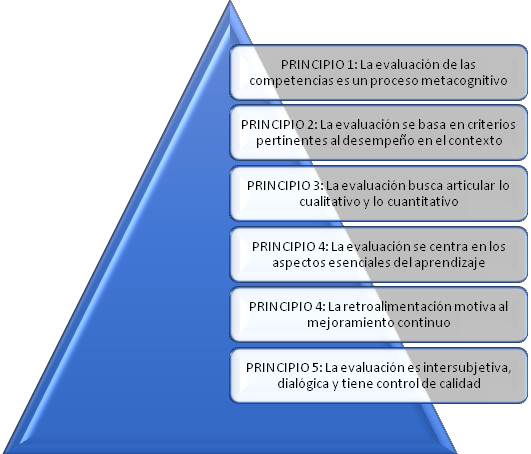 Para llevar a cabo una evaluación efectiva y pertinente es fundamental conocer la utilidad de la técnica y el instrumento elegido. Como referencia se presentan algunos instrumentos recomendados para la recolección de evidencias de aprendizaje y su utilidad. GUÍA SOBRE UTILIDAD E INSTRUMENTOS RECOMENDADOSPara la acreditación del taller se debe considerar el siguiente cuadro.CRÉDITOSElaborado por:Q.F.B. Benedicto Romero Anguiano / EPO 002. Municipio de El Oro.M.C. Angélica María Rocha Rodríguez / EPO 302. Municipio de El Oro.M. en C. Fís. Ed. Adela Téllez Felipe / EPOEM 166. Municipio de San Felipe del Progreso.L.P. Misael Leyva Piña / EPO 316. Municipio de San José del Rincón.Mtro. Juan Hilario Cruz Ordoñez/Supervisor escolar de la Zona 023 BG. Municipio de Atlacomulco.CONTENIDOPÁGINAPresentación.3 Propósito del taller 7Competencias a desarrollar 8Perfil de egreso 9Ubicación en el mapa curricular 11Cronograma/Dosificación 12Bloque I (nombre del bloque, propósito del bloque, aprendizajes esperados y productos esperados) 17Bloque II (nombre del bloque, propósito del bloque,  aprendizajes esperados y productos esperados)18Planeación 19Evaluación22Bibliografía 32Créditos. 34ÁmbitoPerfil de egresoExploración y Comprensión del Mundo Natural y Social Obtiene, registra y sistematiza información, consultando fuentes relevantes, y realiza los análisis e investigaciones pertinentes. Comprende la interrelación de la ciencia, la tecnología, la sociedad y el medio ambiente en contextos históricos y sociales específicos. Identifica problemas, formula preguntas de carácter científico y plantea las hipótesis necesarias para responderlas. Pensamiento crítico y solución de problemas Utiliza el pensamiento lógico y matemático, así como los métodos de las ciencias para analizar y cuestionar críticamente fenómenos diversos. Desarrolla argumentos, evalúa objetivos, resuelve problemas, elabora y justifica conclusiones y desarrolla innovaciones. Asimismo, se adapta a entornos cambiantes. Atención al Cuerpo y la salud Asume el compromiso de mantener su cuerpo sano, tanto en lo que toca a su salud física como mental. Evita conductas y prácticas de riesgo para favorecer un estilo de vida activo y saludable. Habilidades socioemocionales y proyecto de vida Es autoconsciente y determinado, cultiva relaciones interpersonales sanas, maneja sus emociones, tiene capacidad de afrontar la adversidad y actuar con efectividad y reconoce la necesidad de solicitar apoyo. Fija metas y busca aprovechar al máximo sus opciones y recursos. Toma decisiones que le generan bienestar presente, oportunidades y sabe lidiar con riesgos futuros.ÁmbitoPerfil de egresoLenguaje y Comunicación Se expresa con claridad de forma oral y escrita tanto en español como en lengua indígena en caso de hablarla. Identifica las ideas clave en un texto o discurso oral e infiere conclusiones a partir de ellas. Se comunica en inglés con fluidez y naturalidad. Colaboración y trabajo en equipo Trabaja en equipo de manera constructiva, participativa y responsable, propone alternativas para actuar y solucionar problemas. Asume una actitud constructiva Habilidades digitales Utiliza adecuadamente las Tecnologías de la Información y la Comunicación para investigar, resolver problemas, producir materiales y expresar ideas. Aprovecha estas tecnologías para desarrollar ideas e innovaciones. COMPONENTE TEMATICOBLOQUE HORAS ASIGNADASPRIMERA EVALUACIONPRIMERA EVALUACIONPRIMERA EVALUACION1.- Problemática actual del embarazo en adolescentes en México.I.-  EMBARAZO EN LA ADOLESCENCIA22.- Definición y etapas del embarazo.I.-  EMBARAZO EN LA ADOLESCENCIA3TOTAL DE HORAS  5COMPONENTE TEMATICOBLOQUE HORAS ASIGNADASSEGUNDA  EVALUACIONSEGUNDA  EVALUACIONSEGUNDA  EVALUACION3.- Problemas relacionados con la salud durante el embarazo en la adolescencia:-Muerte prenatal.-Muerte materna.-Aborto.II.- RIESGOS DEL EMBARAZO EN LA ADOLESCENCIA44.- Testimonios de la problemática de madres y padres adolescentes.II.- RIESGOS DEL EMBARAZO EN LA ADOLESCENCIA2TOTAL DE HORAS 6COMPONENTE TEMATICOBLOQUE HORAS ASIGNADASTERCERA  EVALUACIONTERCERA  EVALUACIONTERCERA  EVALUACION5.- Implicaciones biológicas, psicológicas y sociales del embarazo en adolescentes.II.- RIESGOS DEL EMBARAZO EN LA ADOLESCENCIA26.- Abuso sexual en adolescentes. Identificación y prevención.II.- RIESGOS DEL EMBARAZO EN LA ADOLESCENCIA27.- Propuestas y alternativas para prevenir el embarazo en adolescentes.II.- RIESGOS DEL EMBARAZO EN LA ADOLESCENCIA1TOTAL DE HORAS 5BLOQUE 11111222222222222SESIÓNS1S2S3S4S5S6S7S8S9S10S11S12S13S14S15S161.- Problemática actual del embarazo en adolescentes en México.2.- Definición y etapas del embarazo.3.- Problemas relacionados con la salud durante el embarazo en la adolescencia:-Muerte prenatal.-Muerte materna.-Aborto.4.- Testimonios de la problemática de madres y padres adolescentes.5.- Implicaciones biológicas, psicológicas y sociales del embarazo en adolescentes.6.- Abuso sexual en adolescentes. Identificación y prevención.7.- Propuestas y alternativas para prevenir el embarazo en adolescentes.EJECOMPONENTESCONTENIDO CENTRALCONTENIDOS ESPECÍFICOSAPRENDIZAJES ESPERADOSPRODUCTOS ESPERADOSAsume la cultura de prevención  en la salud sexual y reproductivaDesarrollo biopsicosocial del adolescenteEl autoconocimiento como elemento fundamental para establecer relaciones saludables 1.- ¿Cuáles son las dificultades que se presentan durante el embarazo en la adolescencia? 2.- ¿Cuáles son las etapas del embarazo?-El alumno identifique y comprenda los riesgos que conlleva un embarazo.-Explica las etapas del embarazo-La elaboración de un mapa mental con las diferentes situaciones  que se presentan durante el embarazo en la adolescencia.-Cartel  de las etapas del embarazo.EJECOMPONENTESCONTENIDO CENTRALCONTENIDOS ESPECÍFICOSAPRENDIZAJES ESPERADOSPRODUCTOS ESPERADOSAsume la cultura de prevención  en la salud sexual y reproductivaDesarrollo biopsicosocial del adolescente.El autoconocimiento como elemento fundamental para establecer relaciones saludables.  3.- ¿Cuáles son los problemas relacionados con la salud del adolescente durante el embarazo?4.- ¿Cómo marca a los adolescentes ser padres a temprana edad?5.- ¿Cuáles las implicaciones biopsicosociales que viven el adolescente durante el embarazo?6.-Adopta comportamientos para prevenir el abuso sexual 7.- Expresa alternativas para prevenir el embarazo-Identifica  los problemas de salud que pueden llevar a  la muerte prenatal y materna en la adolescencia-Conoce  las repercusiones que implica   ser un  padre adolecente-Identifica los cambios  generados   en su estilo de vida  al enfrentar  un embarazo   -Reconoce situaciones de riesgo de abuso sexual-Plantea  diversas formas para evitar un embarazo no deseado-Mapa conceptual -Socio drama-Organizador gráfico Malagua-Crucigrama-TrípticoBLOQUE: I  EMBARAZO EN LA ADOLESCENCIABLOQUE: I  EMBARAZO EN LA ADOLESCENCIABLOQUE: I  EMBARAZO EN LA ADOLESCENCIABLOQUE: I  EMBARAZO EN LA ADOLESCENCIAPERFIL DE EGRESO: PERFIL DE EGRESO: PERFIL DE EGRESO: PERFIL DE EGRESO: PERFIL DE EGRESO: FECHAFECHATiempo total de sesión: 150 minutosTiempo total de sesión: 150 minutosTiempo total de sesión: 150 minutosTiempo total de sesión: 150 minutosNO. DE SESIÓN : 3,4,5COMPETENCIA GENERICACOMPETENCIA GENERICAATRIBUTOATRIBUTOATRIBUTOATRIBUTOEJEEJEEJECOMPONENTECOMPONENTEC. DISCIPLINAR BASICAC. DISCIPLINAR BASICAC. DISCIPLINAR BASICAAPRENDIZAJESESPERADOSAPRENDIZAJESESPERADOSSe expresa y comunicaElige y practica estilos de vida saludablesSe expresa y comunicaElige y practica estilos de vida saludablesAplica distintas estrategias comunicativas según quienes sean sus interlocutores, el contexto en el que se encuentra y los objetivos que persigue.Reconoce la actividad física como un medio para su desarrollo físico, mental y social.Toma decisiones a partir de la valoración de las consecuencias de distintos hábitos de consumo y conductas de riesgo.Aplica distintas estrategias comunicativas según quienes sean sus interlocutores, el contexto en el que se encuentra y los objetivos que persigue.Reconoce la actividad física como un medio para su desarrollo físico, mental y social.Toma decisiones a partir de la valoración de las consecuencias de distintos hábitos de consumo y conductas de riesgo.Aplica distintas estrategias comunicativas según quienes sean sus interlocutores, el contexto en el que se encuentra y los objetivos que persigue.Reconoce la actividad física como un medio para su desarrollo físico, mental y social.Toma decisiones a partir de la valoración de las consecuencias de distintos hábitos de consumo y conductas de riesgo.Aplica distintas estrategias comunicativas según quienes sean sus interlocutores, el contexto en el que se encuentra y los objetivos que persigue.Reconoce la actividad física como un medio para su desarrollo físico, mental y social.Toma decisiones a partir de la valoración de las consecuencias de distintos hábitos de consumo y conductas de riesgo.Asume la cultura de prevención  en la salud sexual y reproductivaAsume la cultura de prevención  en la salud sexual y reproductivaAsume la cultura de prevención  en la salud sexual y reproductivaDesarrollo biopsicosocial del adolescenteDesarrollo biopsicosocial del adolescenteObtiene, registra y sistematiza la información para responder a preguntas de carácter científico, consultando fuentes relevantes y realizando experimentos pertinentes.Decide sobre el cuidado de su salud a partir del conocimiento de su cuerpo, sus procesos vitales y el entorno al que pertenece.Obtiene, registra y sistematiza la información para responder a preguntas de carácter científico, consultando fuentes relevantes y realizando experimentos pertinentes.Decide sobre el cuidado de su salud a partir del conocimiento de su cuerpo, sus procesos vitales y el entorno al que pertenece.Obtiene, registra y sistematiza la información para responder a preguntas de carácter científico, consultando fuentes relevantes y realizando experimentos pertinentes.Decide sobre el cuidado de su salud a partir del conocimiento de su cuerpo, sus procesos vitales y el entorno al que pertenece.Explica las etapas del embarazoExplica las etapas del embarazoPROPÓSITO DE LA SESIÓNPROPÓSITO DE LA SESIÓNESTRATEGIAS DE APRENDIZAJEESTRATEGIAS DE APRENDIZAJEESTRATEGIAS DE APRENDIZAJEESTRATEGIAS DE APRENDIZAJECONTENIDO CENTRALCONTENIDO CENTRALCONTENIDO CENTRALCONTENIDOS ESPECÍFICOSCONTENIDOS ESPECÍFICOSObtiene, registra y sistematiza la información para responder a preguntas de carácter científico, consultando fuentes relevantes y realizando experimentos pertinentes.Decide sobre el cuidado de su salud a partir del conocimiento de su cuerpo, sus procesos vitales y el entorno al que pertenece.Obtiene, registra y sistematiza la información para responder a preguntas de carácter científico, consultando fuentes relevantes y realizando experimentos pertinentes.Decide sobre el cuidado de su salud a partir del conocimiento de su cuerpo, sus procesos vitales y el entorno al que pertenece.Obtiene, registra y sistematiza la información para responder a preguntas de carácter científico, consultando fuentes relevantes y realizando experimentos pertinentes.Decide sobre el cuidado de su salud a partir del conocimiento de su cuerpo, sus procesos vitales y el entorno al que pertenece.Explica las etapas del embarazoExplica las etapas del embarazoEl alumno conoce y describe el proceso e implicaciones del embarazo en la adolescenciaEl alumno conoce y describe el proceso e implicaciones del embarazo en la adolescencia1.  Por proyectos   ……………………………… (    )	2. Basado en casos de enseñanza………  ( x  )   3. Basado en problemas…………………….. (    )4. En el servicio …………………………………  (    )5. Colaborativo…………………………………… (    )6. Detección y análisis críticos…………….. (    )1.  Por proyectos   ……………………………… (    )	2. Basado en casos de enseñanza………  ( x  )   3. Basado en problemas…………………….. (    )4. En el servicio …………………………………  (    )5. Colaborativo…………………………………… (    )6. Detección y análisis críticos…………….. (    )1.  Por proyectos   ……………………………… (    )	2. Basado en casos de enseñanza………  ( x  )   3. Basado en problemas…………………….. (    )4. En el servicio …………………………………  (    )5. Colaborativo…………………………………… (    )6. Detección y análisis críticos…………….. (    )1.  Por proyectos   ……………………………… (    )	2. Basado en casos de enseñanza………  ( x  )   3. Basado en problemas…………………….. (    )4. En el servicio …………………………………  (    )5. Colaborativo…………………………………… (    )6. Detección y análisis críticos…………….. (    )El autoconocimiento como elemento fundamental para establecer relaciones saludablesEl autoconocimiento como elemento fundamental para establecer relaciones saludablesEl autoconocimiento como elemento fundamental para establecer relaciones saludables¿Cuáles son las etapas del embarazo?¿Cuáles son las etapas del embarazo?Obtiene, registra y sistematiza la información para responder a preguntas de carácter científico, consultando fuentes relevantes y realizando experimentos pertinentes.Decide sobre el cuidado de su salud a partir del conocimiento de su cuerpo, sus procesos vitales y el entorno al que pertenece.Obtiene, registra y sistematiza la información para responder a preguntas de carácter científico, consultando fuentes relevantes y realizando experimentos pertinentes.Decide sobre el cuidado de su salud a partir del conocimiento de su cuerpo, sus procesos vitales y el entorno al que pertenece.Obtiene, registra y sistematiza la información para responder a preguntas de carácter científico, consultando fuentes relevantes y realizando experimentos pertinentes.Decide sobre el cuidado de su salud a partir del conocimiento de su cuerpo, sus procesos vitales y el entorno al que pertenece.Explica las etapas del embarazoExplica las etapas del embarazoDESCRIPCIÓN DEL SEGMENTO CURRICULAR A DESARROLLARDESCRIPCIÓN DEL SEGMENTO CURRICULAR A DESARROLLARDESCRIPCIÓN DEL SEGMENTO CURRICULAR A DESARROLLARDESCRIPCIÓN DEL SEGMENTO CURRICULAR A DESARROLLARDESCRIPCIÓN DEL SEGMENTO CURRICULAR A DESARROLLARDESCRIPCIÓN DEL SEGMENTO CURRICULAR A DESARROLLARDESCRIPCIÓN DEL SEGMENTO CURRICULAR A DESARROLLARDESCRIPCIÓN DEL SEGMENTO CURRICULAR A DESARROLLARDESCRIPCIÓN DEL SEGMENTO CURRICULAR A DESARROLLARDESCRIPCIÓN DEL SEGMENTO CURRICULAR A DESARROLLARDESCRIPCIÓN DEL SEGMENTO CURRICULAR A DESARROLLARESTRATEGIA DIDÁCTICAESTRATEGIA DIDÁCTICAESTRATEGIA DIDÁCTICAESTRATEGIA DIDÁCTICAESTRATEGIA DIDÁCTICAACTIVIDADES DEL DOCENTE Y EL ALUMNOACTIVIDADES DEL DOCENTE Y EL ALUMNOACTIVIDADES DEL DOCENTE Y EL ALUMNOACTIVIDADES DEL DOCENTE Y EL ALUMNOACTIVIDADES DEL DOCENTE Y EL ALUMNOTIEMPORECURSOSPRODUCTOS ESPERADOSPRODUCTOS ESPERADOSPRODUCTOS ESPERADOSPRODUCTOS ESPERADOSI N I C I O Da a conocer el propósito de la sesión, competencia a desarrollar y la contribución de  la sesión al logro de los resultados de aprendizaje.Da a conocer el propósito de la sesión, competencia a desarrollar y la contribución de  la sesión al logro de los resultados de aprendizaje.Da a conocer el propósito de la sesión, competencia a desarrollar y la contribución de  la sesión al logro de los resultados de aprendizaje.Da a conocer el propósito de la sesión, competencia a desarrollar y la contribución de  la sesión al logro de los resultados de aprendizaje.SESION 2    Da a conocer el propósito de la sesión, plantea el caso de una  estudiante de bachillerato embarazada. Mediante  una lluvia de ideas sew revisaran los conocimientos previos que poseen los estudiantesSESION 2    Da a conocer el propósito de la sesión, plantea el caso de una  estudiante de bachillerato embarazada. Mediante  una lluvia de ideas sew revisaran los conocimientos previos que poseen los estudiantesSESION 2    Da a conocer el propósito de la sesión, plantea el caso de una  estudiante de bachillerato embarazada. Mediante  una lluvia de ideas sew revisaran los conocimientos previos que poseen los estudiantesSESION 2    Da a conocer el propósito de la sesión, plantea el caso de una  estudiante de bachillerato embarazada. Mediante  una lluvia de ideas sew revisaran los conocimientos previos que poseen los estudiantesSESION 2    Da a conocer el propósito de la sesión, plantea el caso de una  estudiante de bachillerato embarazada. Mediante  una lluvia de ideas sew revisaran los conocimientos previos que poseen los estudiantes15 min.Mat. de uso directo      □Utiles escolares              XBlock de notas                □Libro de textos               xHipertexto                       □Material impreso           □Hojas de color                □Monografías                   □Relieve                             □Carteles                           □Mat. y equipo de lab.    □Computadora                 XProyector (cañón)          XRecursos electrónicos   xOtro _____________    □Mapa _________   □Exposición oral       □Práctica reflexiva   □Otro: CartelCUALQUIER TRABAJO QUE EVIDENCIE EL LOGRO DE LA COMPETENCIA Mapa _________   □Exposición oral       □Práctica reflexiva   □Otro: CartelCUALQUIER TRABAJO QUE EVIDENCIE EL LOGRO DE LA COMPETENCIA Mapa _________   □Exposición oral       □Práctica reflexiva   □Otro: CartelCUALQUIER TRABAJO QUE EVIDENCIE EL LOGRO DE LA COMPETENCIA Mapa _________   □Exposición oral       □Práctica reflexiva   □Otro: CartelCUALQUIER TRABAJO QUE EVIDENCIE EL LOGRO DE LA COMPETENCIA I N I C I O Actividad para enlazar los conocimientos previos con los nuevos Actividad para enlazar los conocimientos previos con los nuevos Actividad para enlazar los conocimientos previos con los nuevos Actividad para enlazar los conocimientos previos con los nuevos SESION 2    Da a conocer el propósito de la sesión, plantea el caso de una  estudiante de bachillerato embarazada. Mediante  una lluvia de ideas sew revisaran los conocimientos previos que poseen los estudiantesSESION 2    Da a conocer el propósito de la sesión, plantea el caso de una  estudiante de bachillerato embarazada. Mediante  una lluvia de ideas sew revisaran los conocimientos previos que poseen los estudiantesSESION 2    Da a conocer el propósito de la sesión, plantea el caso de una  estudiante de bachillerato embarazada. Mediante  una lluvia de ideas sew revisaran los conocimientos previos que poseen los estudiantesSESION 2    Da a conocer el propósito de la sesión, plantea el caso de una  estudiante de bachillerato embarazada. Mediante  una lluvia de ideas sew revisaran los conocimientos previos que poseen los estudiantesSESION 2    Da a conocer el propósito de la sesión, plantea el caso de una  estudiante de bachillerato embarazada. Mediante  una lluvia de ideas sew revisaran los conocimientos previos que poseen los estudiantes15 min.Mat. de uso directo      □Utiles escolares              XBlock de notas                □Libro de textos               xHipertexto                       □Material impreso           □Hojas de color                □Monografías                   □Relieve                             □Carteles                           □Mat. y equipo de lab.    □Computadora                 XProyector (cañón)          XRecursos electrónicos   xOtro _____________    □Mapa _________   □Exposición oral       □Práctica reflexiva   □Otro: CartelCUALQUIER TRABAJO QUE EVIDENCIE EL LOGRO DE LA COMPETENCIA Mapa _________   □Exposición oral       □Práctica reflexiva   □Otro: CartelCUALQUIER TRABAJO QUE EVIDENCIE EL LOGRO DE LA COMPETENCIA Mapa _________   □Exposición oral       □Práctica reflexiva   □Otro: CartelCUALQUIER TRABAJO QUE EVIDENCIE EL LOGRO DE LA COMPETENCIA Mapa _________   □Exposición oral       □Práctica reflexiva   □Otro: CartelCUALQUIER TRABAJO QUE EVIDENCIE EL LOGRO DE LA COMPETENCIA I N I C I O Diagnóstico para identificar expectativasDiagnóstico para identificar expectativasDiagnóstico para identificar expectativasDiagnóstico para identificar expectativasSESION 2    Da a conocer el propósito de la sesión, plantea el caso de una  estudiante de bachillerato embarazada. Mediante  una lluvia de ideas sew revisaran los conocimientos previos que poseen los estudiantesSESION 2    Da a conocer el propósito de la sesión, plantea el caso de una  estudiante de bachillerato embarazada. Mediante  una lluvia de ideas sew revisaran los conocimientos previos que poseen los estudiantesSESION 2    Da a conocer el propósito de la sesión, plantea el caso de una  estudiante de bachillerato embarazada. Mediante  una lluvia de ideas sew revisaran los conocimientos previos que poseen los estudiantesSESION 2    Da a conocer el propósito de la sesión, plantea el caso de una  estudiante de bachillerato embarazada. Mediante  una lluvia de ideas sew revisaran los conocimientos previos que poseen los estudiantesSESION 2    Da a conocer el propósito de la sesión, plantea el caso de una  estudiante de bachillerato embarazada. Mediante  una lluvia de ideas sew revisaran los conocimientos previos que poseen los estudiantes15 min.Mat. de uso directo      □Utiles escolares              XBlock de notas                □Libro de textos               xHipertexto                       □Material impreso           □Hojas de color                □Monografías                   □Relieve                             □Carteles                           □Mat. y equipo de lab.    □Computadora                 XProyector (cañón)          XRecursos electrónicos   xOtro _____________    □Mapa _________   □Exposición oral       □Práctica reflexiva   □Otro: CartelCUALQUIER TRABAJO QUE EVIDENCIE EL LOGRO DE LA COMPETENCIA Mapa _________   □Exposición oral       □Práctica reflexiva   □Otro: CartelCUALQUIER TRABAJO QUE EVIDENCIE EL LOGRO DE LA COMPETENCIA Mapa _________   □Exposición oral       □Práctica reflexiva   □Otro: CartelCUALQUIER TRABAJO QUE EVIDENCIE EL LOGRO DE LA COMPETENCIA Mapa _________   □Exposición oral       □Práctica reflexiva   □Otro: CartelCUALQUIER TRABAJO QUE EVIDENCIE EL LOGRO DE LA COMPETENCIA I N I C I O Estrategia de activación cognitivas: Estrategia de activación cognitivas: Estrategia de activación cognitivas: Estrategia de activación cognitivas: SESION 2    Da a conocer el propósito de la sesión, plantea el caso de una  estudiante de bachillerato embarazada. Mediante  una lluvia de ideas sew revisaran los conocimientos previos que poseen los estudiantesSESION 2    Da a conocer el propósito de la sesión, plantea el caso de una  estudiante de bachillerato embarazada. Mediante  una lluvia de ideas sew revisaran los conocimientos previos que poseen los estudiantesSESION 2    Da a conocer el propósito de la sesión, plantea el caso de una  estudiante de bachillerato embarazada. Mediante  una lluvia de ideas sew revisaran los conocimientos previos que poseen los estudiantesSESION 2    Da a conocer el propósito de la sesión, plantea el caso de una  estudiante de bachillerato embarazada. Mediante  una lluvia de ideas sew revisaran los conocimientos previos que poseen los estudiantesSESION 2    Da a conocer el propósito de la sesión, plantea el caso de una  estudiante de bachillerato embarazada. Mediante  una lluvia de ideas sew revisaran los conocimientos previos que poseen los estudiantes15 min.Mat. de uso directo      □Utiles escolares              XBlock de notas                □Libro de textos               xHipertexto                       □Material impreso           □Hojas de color                □Monografías                   □Relieve                             □Carteles                           □Mat. y equipo de lab.    □Computadora                 XProyector (cañón)          XRecursos electrónicos   xOtro _____________    □Mapa _________   □Exposición oral       □Práctica reflexiva   □Otro: CartelCUALQUIER TRABAJO QUE EVIDENCIE EL LOGRO DE LA COMPETENCIA Mapa _________   □Exposición oral       □Práctica reflexiva   □Otro: CartelCUALQUIER TRABAJO QUE EVIDENCIE EL LOGRO DE LA COMPETENCIA Mapa _________   □Exposición oral       □Práctica reflexiva   □Otro: CartelCUALQUIER TRABAJO QUE EVIDENCIE EL LOGRO DE LA COMPETENCIA Mapa _________   □Exposición oral       □Práctica reflexiva   □Otro: CartelCUALQUIER TRABAJO QUE EVIDENCIE EL LOGRO DE LA COMPETENCIA I N I C I O El docente organiza su material didáctico .El docente organiza su material didáctico .El docente organiza su material didáctico .El docente organiza su material didáctico .SESION 2    Da a conocer el propósito de la sesión, plantea el caso de una  estudiante de bachillerato embarazada. Mediante  una lluvia de ideas sew revisaran los conocimientos previos que poseen los estudiantesSESION 2    Da a conocer el propósito de la sesión, plantea el caso de una  estudiante de bachillerato embarazada. Mediante  una lluvia de ideas sew revisaran los conocimientos previos que poseen los estudiantesSESION 2    Da a conocer el propósito de la sesión, plantea el caso de una  estudiante de bachillerato embarazada. Mediante  una lluvia de ideas sew revisaran los conocimientos previos que poseen los estudiantesSESION 2    Da a conocer el propósito de la sesión, plantea el caso de una  estudiante de bachillerato embarazada. Mediante  una lluvia de ideas sew revisaran los conocimientos previos que poseen los estudiantesSESION 2    Da a conocer el propósito de la sesión, plantea el caso de una  estudiante de bachillerato embarazada. Mediante  una lluvia de ideas sew revisaran los conocimientos previos que poseen los estudiantes15 min.Mat. de uso directo      □Utiles escolares              XBlock de notas                □Libro de textos               xHipertexto                       □Material impreso           □Hojas de color                □Monografías                   □Relieve                             □Carteles                           □Mat. y equipo de lab.    □Computadora                 XProyector (cañón)          XRecursos electrónicos   xOtro _____________    □Mapa _________   □Exposición oral       □Práctica reflexiva   □Otro: CartelCUALQUIER TRABAJO QUE EVIDENCIE EL LOGRO DE LA COMPETENCIA Mapa _________   □Exposición oral       □Práctica reflexiva   □Otro: CartelCUALQUIER TRABAJO QUE EVIDENCIE EL LOGRO DE LA COMPETENCIA Mapa _________   □Exposición oral       □Práctica reflexiva   □Otro: CartelCUALQUIER TRABAJO QUE EVIDENCIE EL LOGRO DE LA COMPETENCIA Mapa _________   □Exposición oral       □Práctica reflexiva   □Otro: CartelCUALQUIER TRABAJO QUE EVIDENCIE EL LOGRO DE LA COMPETENCIA I N I C I O INSTRUCCIÓN (CRITERIOS DE EXIGENCIA): INSTRUCCIÓN (CRITERIOS DE EXIGENCIA): INSTRUCCIÓN (CRITERIOS DE EXIGENCIA): INSTRUCCIÓN (CRITERIOS DE EXIGENCIA): SESION 2    Da a conocer el propósito de la sesión, plantea el caso de una  estudiante de bachillerato embarazada. Mediante  una lluvia de ideas sew revisaran los conocimientos previos que poseen los estudiantesSESION 2    Da a conocer el propósito de la sesión, plantea el caso de una  estudiante de bachillerato embarazada. Mediante  una lluvia de ideas sew revisaran los conocimientos previos que poseen los estudiantesSESION 2    Da a conocer el propósito de la sesión, plantea el caso de una  estudiante de bachillerato embarazada. Mediante  una lluvia de ideas sew revisaran los conocimientos previos que poseen los estudiantesSESION 2    Da a conocer el propósito de la sesión, plantea el caso de una  estudiante de bachillerato embarazada. Mediante  una lluvia de ideas sew revisaran los conocimientos previos que poseen los estudiantesSESION 2    Da a conocer el propósito de la sesión, plantea el caso de una  estudiante de bachillerato embarazada. Mediante  una lluvia de ideas sew revisaran los conocimientos previos que poseen los estudiantes15 min.Mat. de uso directo      □Utiles escolares              XBlock de notas                □Libro de textos               xHipertexto                       □Material impreso           □Hojas de color                □Monografías                   □Relieve                             □Carteles                           □Mat. y equipo de lab.    □Computadora                 XProyector (cañón)          XRecursos electrónicos   xOtro _____________    □Mapa _________   □Exposición oral       □Práctica reflexiva   □Otro: CartelCUALQUIER TRABAJO QUE EVIDENCIE EL LOGRO DE LA COMPETENCIA Mapa _________   □Exposición oral       □Práctica reflexiva   □Otro: CartelCUALQUIER TRABAJO QUE EVIDENCIE EL LOGRO DE LA COMPETENCIA Mapa _________   □Exposición oral       □Práctica reflexiva   □Otro: CartelCUALQUIER TRABAJO QUE EVIDENCIE EL LOGRO DE LA COMPETENCIA Mapa _________   □Exposición oral       □Práctica reflexiva   □Otro: CartelCUALQUIER TRABAJO QUE EVIDENCIE EL LOGRO DE LA COMPETENCIA I N I C I O Estrategia de evaluación Precisar a los alumnos lo que se va a evaluar, cómo y con qué, tomando en cuenta la diversidad de los contextos y los alumnos Tomando en cuenta el acuerdo 8 del CD Comité Directivo del Sistema Nacional de Bachillerato. Los instrumentos deben contener: nombre del docente, nombre del alumno, fecha, periodo de aplicación, e incluye un informe con el resultado de la evaluación de cada alumno del grupo.Estrategia de evaluación Precisar a los alumnos lo que se va a evaluar, cómo y con qué, tomando en cuenta la diversidad de los contextos y los alumnos Tomando en cuenta el acuerdo 8 del CD Comité Directivo del Sistema Nacional de Bachillerato. Los instrumentos deben contener: nombre del docente, nombre del alumno, fecha, periodo de aplicación, e incluye un informe con el resultado de la evaluación de cada alumno del grupo.Estrategia de evaluación Precisar a los alumnos lo que se va a evaluar, cómo y con qué, tomando en cuenta la diversidad de los contextos y los alumnos Tomando en cuenta el acuerdo 8 del CD Comité Directivo del Sistema Nacional de Bachillerato. Los instrumentos deben contener: nombre del docente, nombre del alumno, fecha, periodo de aplicación, e incluye un informe con el resultado de la evaluación de cada alumno del grupo.Estrategia de evaluación Precisar a los alumnos lo que se va a evaluar, cómo y con qué, tomando en cuenta la diversidad de los contextos y los alumnos Tomando en cuenta el acuerdo 8 del CD Comité Directivo del Sistema Nacional de Bachillerato. Los instrumentos deben contener: nombre del docente, nombre del alumno, fecha, periodo de aplicación, e incluye un informe con el resultado de la evaluación de cada alumno del grupo.SESION 2    Da a conocer el propósito de la sesión, plantea el caso de una  estudiante de bachillerato embarazada. Mediante  una lluvia de ideas sew revisaran los conocimientos previos que poseen los estudiantesSESION 2    Da a conocer el propósito de la sesión, plantea el caso de una  estudiante de bachillerato embarazada. Mediante  una lluvia de ideas sew revisaran los conocimientos previos que poseen los estudiantesSESION 2    Da a conocer el propósito de la sesión, plantea el caso de una  estudiante de bachillerato embarazada. Mediante  una lluvia de ideas sew revisaran los conocimientos previos que poseen los estudiantesSESION 2    Da a conocer el propósito de la sesión, plantea el caso de una  estudiante de bachillerato embarazada. Mediante  una lluvia de ideas sew revisaran los conocimientos previos que poseen los estudiantesSESION 2    Da a conocer el propósito de la sesión, plantea el caso de una  estudiante de bachillerato embarazada. Mediante  una lluvia de ideas sew revisaran los conocimientos previos que poseen los estudiantes15 min.Mat. de uso directo      □Utiles escolares              XBlock de notas                □Libro de textos               xHipertexto                       □Material impreso           □Hojas de color                □Monografías                   □Relieve                             □Carteles                           □Mat. y equipo de lab.    □Computadora                 XProyector (cañón)          XRecursos electrónicos   xOtro _____________    □Mapa _________   □Exposición oral       □Práctica reflexiva   □Otro: CartelCUALQUIER TRABAJO QUE EVIDENCIE EL LOGRO DE LA COMPETENCIA Mapa _________   □Exposición oral       □Práctica reflexiva   □Otro: CartelCUALQUIER TRABAJO QUE EVIDENCIE EL LOGRO DE LA COMPETENCIA Mapa _________   □Exposición oral       □Práctica reflexiva   □Otro: CartelCUALQUIER TRABAJO QUE EVIDENCIE EL LOGRO DE LA COMPETENCIA Mapa _________   □Exposición oral       □Práctica reflexiva   □Otro: CartelCUALQUIER TRABAJO QUE EVIDENCIE EL LOGRO DE LA COMPETENCIA D E S A R R O L L OESTRATEGIA DE APRENDIZAJEESTRATEGIA DE APRENDIZAJEESTRATEGIA DE APRENDIZAJEESTRATEGIA DE APRENDIZAJEEL DOCENTE GUÍA PARAEL DOCENTE GUÍA PARAEL DOCENTE GUÍA PARA110 min.Mat. de uso directo      □Utiles escolares              XBlock de notas                □Libro de textos               xHipertexto                       □Material impreso           □Hojas de color                □Monografías                   □Relieve                             □Carteles                           □Mat. y equipo de lab.    □Computadora                 XProyector (cañón)          XRecursos electrónicos   xOtro _____________    □Mapa _________   □Exposición oral       □Práctica reflexiva   □Otro: CartelCUALQUIER TRABAJO QUE EVIDENCIE EL LOGRO DE LA COMPETENCIA Mapa _________   □Exposición oral       □Práctica reflexiva   □Otro: CartelCUALQUIER TRABAJO QUE EVIDENCIE EL LOGRO DE LA COMPETENCIA Mapa _________   □Exposición oral       □Práctica reflexiva   □Otro: CartelCUALQUIER TRABAJO QUE EVIDENCIE EL LOGRO DE LA COMPETENCIA Mapa _________   □Exposición oral       □Práctica reflexiva   □Otro: CartelCUALQUIER TRABAJO QUE EVIDENCIE EL LOGRO DE LA COMPETENCIA D E S A R R O L L OOrganice a los alumno(a)s para realizar actividades de aprendizaje individualesOrganice a los alumno(a)s para realizar actividades de aprendizaje individualesOrganice a los alumno(a)s para realizar actividades de aprendizaje individualesOrganice a los alumno(a)s para realizar actividades de aprendizaje individualesSugiere  algunas fuentes biliograficas o cibergraficas confiables,  para que los estudiantes elaboren fichas de trabajo sobre el embarazo y sus etapas.El docente refuerza el tema abordandolo de manera  general mediante  un esquema.Al terminar la explicación docente, se forman equipos de trabajo con la intención de que  elaboren un cartel sobre las etapas del embarazo.Durante la ssión el docente apoya a los estudiantes resolviendo dudas.Sugiere  algunas fuentes biliograficas o cibergraficas confiables,  para que los estudiantes elaboren fichas de trabajo sobre el embarazo y sus etapas.El docente refuerza el tema abordandolo de manera  general mediante  un esquema.Al terminar la explicación docente, se forman equipos de trabajo con la intención de que  elaboren un cartel sobre las etapas del embarazo.Durante la ssión el docente apoya a los estudiantes resolviendo dudas.Sugiere  algunas fuentes biliograficas o cibergraficas confiables,  para que los estudiantes elaboren fichas de trabajo sobre el embarazo y sus etapas.El docente refuerza el tema abordandolo de manera  general mediante  un esquema.Al terminar la explicación docente, se forman equipos de trabajo con la intención de que  elaboren un cartel sobre las etapas del embarazo.Durante la ssión el docente apoya a los estudiantes resolviendo dudas.Sugiere  algunas fuentes biliograficas o cibergraficas confiables,  para que los estudiantes elaboren fichas de trabajo sobre el embarazo y sus etapas.El docente refuerza el tema abordandolo de manera  general mediante  un esquema.Al terminar la explicación docente, se forman equipos de trabajo con la intención de que  elaboren un cartel sobre las etapas del embarazo.Durante la ssión el docente apoya a los estudiantes resolviendo dudas.Sugiere  algunas fuentes biliograficas o cibergraficas confiables,  para que los estudiantes elaboren fichas de trabajo sobre el embarazo y sus etapas.El docente refuerza el tema abordandolo de manera  general mediante  un esquema.Al terminar la explicación docente, se forman equipos de trabajo con la intención de que  elaboren un cartel sobre las etapas del embarazo.Durante la ssión el docente apoya a los estudiantes resolviendo dudas.Mat. de uso directo      □Utiles escolares              XBlock de notas                □Libro de textos               xHipertexto                       □Material impreso           □Hojas de color                □Monografías                   □Relieve                             □Carteles                           □Mat. y equipo de lab.    □Computadora                 XProyector (cañón)          XRecursos electrónicos   xOtro _____________    □Mapa _________   □Exposición oral       □Práctica reflexiva   □Otro: CartelCUALQUIER TRABAJO QUE EVIDENCIE EL LOGRO DE LA COMPETENCIA Mapa _________   □Exposición oral       □Práctica reflexiva   □Otro: CartelCUALQUIER TRABAJO QUE EVIDENCIE EL LOGRO DE LA COMPETENCIA Mapa _________   □Exposición oral       □Práctica reflexiva   □Otro: CartelCUALQUIER TRABAJO QUE EVIDENCIE EL LOGRO DE LA COMPETENCIA Mapa _________   □Exposición oral       □Práctica reflexiva   □Otro: CartelCUALQUIER TRABAJO QUE EVIDENCIE EL LOGRO DE LA COMPETENCIA D E S A R R O L L OProponer situaciones de aprendizaje, tales como ejercicios/problemas de aplicación que permitan la movilización de los saberes en la solución de dichas propuestas, congruentes con los contenidos a desarrollar.Proponer situaciones de aprendizaje, tales como ejercicios/problemas de aplicación que permitan la movilización de los saberes en la solución de dichas propuestas, congruentes con los contenidos a desarrollar.Proponer situaciones de aprendizaje, tales como ejercicios/problemas de aplicación que permitan la movilización de los saberes en la solución de dichas propuestas, congruentes con los contenidos a desarrollar.Proponer situaciones de aprendizaje, tales como ejercicios/problemas de aplicación que permitan la movilización de los saberes en la solución de dichas propuestas, congruentes con los contenidos a desarrollar.Sugiere  algunas fuentes biliograficas o cibergraficas confiables,  para que los estudiantes elaboren fichas de trabajo sobre el embarazo y sus etapas.El docente refuerza el tema abordandolo de manera  general mediante  un esquema.Al terminar la explicación docente, se forman equipos de trabajo con la intención de que  elaboren un cartel sobre las etapas del embarazo.Durante la ssión el docente apoya a los estudiantes resolviendo dudas.Sugiere  algunas fuentes biliograficas o cibergraficas confiables,  para que los estudiantes elaboren fichas de trabajo sobre el embarazo y sus etapas.El docente refuerza el tema abordandolo de manera  general mediante  un esquema.Al terminar la explicación docente, se forman equipos de trabajo con la intención de que  elaboren un cartel sobre las etapas del embarazo.Durante la ssión el docente apoya a los estudiantes resolviendo dudas.Sugiere  algunas fuentes biliograficas o cibergraficas confiables,  para que los estudiantes elaboren fichas de trabajo sobre el embarazo y sus etapas.El docente refuerza el tema abordandolo de manera  general mediante  un esquema.Al terminar la explicación docente, se forman equipos de trabajo con la intención de que  elaboren un cartel sobre las etapas del embarazo.Durante la ssión el docente apoya a los estudiantes resolviendo dudas.Sugiere  algunas fuentes biliograficas o cibergraficas confiables,  para que los estudiantes elaboren fichas de trabajo sobre el embarazo y sus etapas.El docente refuerza el tema abordandolo de manera  general mediante  un esquema.Al terminar la explicación docente, se forman equipos de trabajo con la intención de que  elaboren un cartel sobre las etapas del embarazo.Durante la ssión el docente apoya a los estudiantes resolviendo dudas.Sugiere  algunas fuentes biliograficas o cibergraficas confiables,  para que los estudiantes elaboren fichas de trabajo sobre el embarazo y sus etapas.El docente refuerza el tema abordandolo de manera  general mediante  un esquema.Al terminar la explicación docente, se forman equipos de trabajo con la intención de que  elaboren un cartel sobre las etapas del embarazo.Durante la ssión el docente apoya a los estudiantes resolviendo dudas.Mat. de uso directo      □Utiles escolares              XBlock de notas                □Libro de textos               xHipertexto                       □Material impreso           □Hojas de color                □Monografías                   □Relieve                             □Carteles                           □Mat. y equipo de lab.    □Computadora                 XProyector (cañón)          XRecursos electrónicos   xOtro _____________    □Mapa _________   □Exposición oral       □Práctica reflexiva   □Otro: CartelCUALQUIER TRABAJO QUE EVIDENCIE EL LOGRO DE LA COMPETENCIA Mapa _________   □Exposición oral       □Práctica reflexiva   □Otro: CartelCUALQUIER TRABAJO QUE EVIDENCIE EL LOGRO DE LA COMPETENCIA Mapa _________   □Exposición oral       □Práctica reflexiva   □Otro: CartelCUALQUIER TRABAJO QUE EVIDENCIE EL LOGRO DE LA COMPETENCIA Mapa _________   □Exposición oral       □Práctica reflexiva   □Otro: CartelCUALQUIER TRABAJO QUE EVIDENCIE EL LOGRO DE LA COMPETENCIA D E S A R R O L L OEjemplificar los contenidos mediante la concreción en situaciones  cercanas a la realidad  de los alumnos.Ejemplificar los contenidos mediante la concreción en situaciones  cercanas a la realidad  de los alumnos.Ejemplificar los contenidos mediante la concreción en situaciones  cercanas a la realidad  de los alumnos.Ejemplificar los contenidos mediante la concreción en situaciones  cercanas a la realidad  de los alumnos.Sugiere  algunas fuentes biliograficas o cibergraficas confiables,  para que los estudiantes elaboren fichas de trabajo sobre el embarazo y sus etapas.El docente refuerza el tema abordandolo de manera  general mediante  un esquema.Al terminar la explicación docente, se forman equipos de trabajo con la intención de que  elaboren un cartel sobre las etapas del embarazo.Durante la ssión el docente apoya a los estudiantes resolviendo dudas.Sugiere  algunas fuentes biliograficas o cibergraficas confiables,  para que los estudiantes elaboren fichas de trabajo sobre el embarazo y sus etapas.El docente refuerza el tema abordandolo de manera  general mediante  un esquema.Al terminar la explicación docente, se forman equipos de trabajo con la intención de que  elaboren un cartel sobre las etapas del embarazo.Durante la ssión el docente apoya a los estudiantes resolviendo dudas.Sugiere  algunas fuentes biliograficas o cibergraficas confiables,  para que los estudiantes elaboren fichas de trabajo sobre el embarazo y sus etapas.El docente refuerza el tema abordandolo de manera  general mediante  un esquema.Al terminar la explicación docente, se forman equipos de trabajo con la intención de que  elaboren un cartel sobre las etapas del embarazo.Durante la ssión el docente apoya a los estudiantes resolviendo dudas.Sugiere  algunas fuentes biliograficas o cibergraficas confiables,  para que los estudiantes elaboren fichas de trabajo sobre el embarazo y sus etapas.El docente refuerza el tema abordandolo de manera  general mediante  un esquema.Al terminar la explicación docente, se forman equipos de trabajo con la intención de que  elaboren un cartel sobre las etapas del embarazo.Durante la ssión el docente apoya a los estudiantes resolviendo dudas.Sugiere  algunas fuentes biliograficas o cibergraficas confiables,  para que los estudiantes elaboren fichas de trabajo sobre el embarazo y sus etapas.El docente refuerza el tema abordandolo de manera  general mediante  un esquema.Al terminar la explicación docente, se forman equipos de trabajo con la intención de que  elaboren un cartel sobre las etapas del embarazo.Durante la ssión el docente apoya a los estudiantes resolviendo dudas.Mat. de uso directo      □Utiles escolares              XBlock de notas                □Libro de textos               xHipertexto                       □Material impreso           □Hojas de color                □Monografías                   □Relieve                             □Carteles                           □Mat. y equipo de lab.    □Computadora                 XProyector (cañón)          XRecursos electrónicos   xOtro _____________    □Mapa _________   □Exposición oral       □Práctica reflexiva   □Otro: CartelCUALQUIER TRABAJO QUE EVIDENCIE EL LOGRO DE LA COMPETENCIA Mapa _________   □Exposición oral       □Práctica reflexiva   □Otro: CartelCUALQUIER TRABAJO QUE EVIDENCIE EL LOGRO DE LA COMPETENCIA Mapa _________   □Exposición oral       □Práctica reflexiva   □Otro: CartelCUALQUIER TRABAJO QUE EVIDENCIE EL LOGRO DE LA COMPETENCIA Mapa _________   □Exposición oral       □Práctica reflexiva   □Otro: CartelCUALQUIER TRABAJO QUE EVIDENCIE EL LOGRO DE LA COMPETENCIA D E S A R R O L L OApoyar a los alumnos durante las actividades individuales, en equipo y grupales. Apoyar a los alumnos durante las actividades individuales, en equipo y grupales. Apoyar a los alumnos durante las actividades individuales, en equipo y grupales. Apoyar a los alumnos durante las actividades individuales, en equipo y grupales. Sugiere  algunas fuentes biliograficas o cibergraficas confiables,  para que los estudiantes elaboren fichas de trabajo sobre el embarazo y sus etapas.El docente refuerza el tema abordandolo de manera  general mediante  un esquema.Al terminar la explicación docente, se forman equipos de trabajo con la intención de que  elaboren un cartel sobre las etapas del embarazo.Durante la ssión el docente apoya a los estudiantes resolviendo dudas.Sugiere  algunas fuentes biliograficas o cibergraficas confiables,  para que los estudiantes elaboren fichas de trabajo sobre el embarazo y sus etapas.El docente refuerza el tema abordandolo de manera  general mediante  un esquema.Al terminar la explicación docente, se forman equipos de trabajo con la intención de que  elaboren un cartel sobre las etapas del embarazo.Durante la ssión el docente apoya a los estudiantes resolviendo dudas.Sugiere  algunas fuentes biliograficas o cibergraficas confiables,  para que los estudiantes elaboren fichas de trabajo sobre el embarazo y sus etapas.El docente refuerza el tema abordandolo de manera  general mediante  un esquema.Al terminar la explicación docente, se forman equipos de trabajo con la intención de que  elaboren un cartel sobre las etapas del embarazo.Durante la ssión el docente apoya a los estudiantes resolviendo dudas.Sugiere  algunas fuentes biliograficas o cibergraficas confiables,  para que los estudiantes elaboren fichas de trabajo sobre el embarazo y sus etapas.El docente refuerza el tema abordandolo de manera  general mediante  un esquema.Al terminar la explicación docente, se forman equipos de trabajo con la intención de que  elaboren un cartel sobre las etapas del embarazo.Durante la ssión el docente apoya a los estudiantes resolviendo dudas.Sugiere  algunas fuentes biliograficas o cibergraficas confiables,  para que los estudiantes elaboren fichas de trabajo sobre el embarazo y sus etapas.El docente refuerza el tema abordandolo de manera  general mediante  un esquema.Al terminar la explicación docente, se forman equipos de trabajo con la intención de que  elaboren un cartel sobre las etapas del embarazo.Durante la ssión el docente apoya a los estudiantes resolviendo dudas.Mat. de uso directo      □Utiles escolares              XBlock de notas                □Libro de textos               xHipertexto                       □Material impreso           □Hojas de color                □Monografías                   □Relieve                             □Carteles                           □Mat. y equipo de lab.    □Computadora                 XProyector (cañón)          XRecursos electrónicos   xOtro _____________    □Mapa _________   □Exposición oral       □Práctica reflexiva   □Otro: CartelCUALQUIER TRABAJO QUE EVIDENCIE EL LOGRO DE LA COMPETENCIA Mapa _________   □Exposición oral       □Práctica reflexiva   □Otro: CartelCUALQUIER TRABAJO QUE EVIDENCIE EL LOGRO DE LA COMPETENCIA Mapa _________   □Exposición oral       □Práctica reflexiva   □Otro: CartelCUALQUIER TRABAJO QUE EVIDENCIE EL LOGRO DE LA COMPETENCIA Mapa _________   □Exposición oral       □Práctica reflexiva   □Otro: CartelCUALQUIER TRABAJO QUE EVIDENCIE EL LOGRO DE LA COMPETENCIA D E S A R R O L L OExplicar a los alumnos  la temática con un lenguaje acorde a las necesidades de aprendizaje.Explicar a los alumnos  la temática con un lenguaje acorde a las necesidades de aprendizaje.Explicar a los alumnos  la temática con un lenguaje acorde a las necesidades de aprendizaje.Explicar a los alumnos  la temática con un lenguaje acorde a las necesidades de aprendizaje.Sugiere  algunas fuentes biliograficas o cibergraficas confiables,  para que los estudiantes elaboren fichas de trabajo sobre el embarazo y sus etapas.El docente refuerza el tema abordandolo de manera  general mediante  un esquema.Al terminar la explicación docente, se forman equipos de trabajo con la intención de que  elaboren un cartel sobre las etapas del embarazo.Durante la ssión el docente apoya a los estudiantes resolviendo dudas.Sugiere  algunas fuentes biliograficas o cibergraficas confiables,  para que los estudiantes elaboren fichas de trabajo sobre el embarazo y sus etapas.El docente refuerza el tema abordandolo de manera  general mediante  un esquema.Al terminar la explicación docente, se forman equipos de trabajo con la intención de que  elaboren un cartel sobre las etapas del embarazo.Durante la ssión el docente apoya a los estudiantes resolviendo dudas.Sugiere  algunas fuentes biliograficas o cibergraficas confiables,  para que los estudiantes elaboren fichas de trabajo sobre el embarazo y sus etapas.El docente refuerza el tema abordandolo de manera  general mediante  un esquema.Al terminar la explicación docente, se forman equipos de trabajo con la intención de que  elaboren un cartel sobre las etapas del embarazo.Durante la ssión el docente apoya a los estudiantes resolviendo dudas.Sugiere  algunas fuentes biliograficas o cibergraficas confiables,  para que los estudiantes elaboren fichas de trabajo sobre el embarazo y sus etapas.El docente refuerza el tema abordandolo de manera  general mediante  un esquema.Al terminar la explicación docente, se forman equipos de trabajo con la intención de que  elaboren un cartel sobre las etapas del embarazo.Durante la ssión el docente apoya a los estudiantes resolviendo dudas.Sugiere  algunas fuentes biliograficas o cibergraficas confiables,  para que los estudiantes elaboren fichas de trabajo sobre el embarazo y sus etapas.El docente refuerza el tema abordandolo de manera  general mediante  un esquema.Al terminar la explicación docente, se forman equipos de trabajo con la intención de que  elaboren un cartel sobre las etapas del embarazo.Durante la ssión el docente apoya a los estudiantes resolviendo dudas.Mat. de uso directo      □Utiles escolares              XBlock de notas                □Libro de textos               xHipertexto                       □Material impreso           □Hojas de color                □Monografías                   □Relieve                             □Carteles                           □Mat. y equipo de lab.    □Computadora                 XProyector (cañón)          XRecursos electrónicos   xOtro _____________    □Mapa _________   □Exposición oral       □Práctica reflexiva   □Otro: CartelCUALQUIER TRABAJO QUE EVIDENCIE EL LOGRO DE LA COMPETENCIA Mapa _________   □Exposición oral       □Práctica reflexiva   □Otro: CartelCUALQUIER TRABAJO QUE EVIDENCIE EL LOGRO DE LA COMPETENCIA Mapa _________   □Exposición oral       □Práctica reflexiva   □Otro: CartelCUALQUIER TRABAJO QUE EVIDENCIE EL LOGRO DE LA COMPETENCIA Mapa _________   □Exposición oral       □Práctica reflexiva   □Otro: CartelCUALQUIER TRABAJO QUE EVIDENCIE EL LOGRO DE LA COMPETENCIA D E S A R R O L L OExplicar a los alumnos  la temática con un lenguaje acorde a las necesidades de aprendizaje.Explicar a los alumnos  la temática con un lenguaje acorde a las necesidades de aprendizaje.Explicar a los alumnos  la temática con un lenguaje acorde a las necesidades de aprendizaje.Explicar a los alumnos  la temática con un lenguaje acorde a las necesidades de aprendizaje.ESTRATEGIA DE ENSEÑANZA-APRENDIZAJEESTRATEGIA DE ENSEÑANZA-APRENDIZAJEESTRATEGIA DE ENSEÑANZA-APRENDIZAJEESTRATEGIA DE ENSEÑANZA-APRENDIZAJEESTRATEGIA DE ENSEÑANZA-APRENDIZAJEMat. de uso directo      □Utiles escolares              XBlock de notas                □Libro de textos               xHipertexto                       □Material impreso           □Hojas de color                □Monografías                   □Relieve                             □Carteles                           □Mat. y equipo de lab.    □Computadora                 XProyector (cañón)          XRecursos electrónicos   xOtro _____________    □Mapa _________   □Exposición oral       □Práctica reflexiva   □Otro: CartelCUALQUIER TRABAJO QUE EVIDENCIE EL LOGRO DE LA COMPETENCIA Mapa _________   □Exposición oral       □Práctica reflexiva   □Otro: CartelCUALQUIER TRABAJO QUE EVIDENCIE EL LOGRO DE LA COMPETENCIA Mapa _________   □Exposición oral       □Práctica reflexiva   □Otro: CartelCUALQUIER TRABAJO QUE EVIDENCIE EL LOGRO DE LA COMPETENCIA Mapa _________   □Exposición oral       □Práctica reflexiva   □Otro: CartelCUALQUIER TRABAJO QUE EVIDENCIE EL LOGRO DE LA COMPETENCIA D E S A R R O L L OExplicar a los alumnos  la temática con un lenguaje acorde a las necesidades de aprendizaje.Explicar a los alumnos  la temática con un lenguaje acorde a las necesidades de aprendizaje.Explicar a los alumnos  la temática con un lenguaje acorde a las necesidades de aprendizaje.Explicar a los alumnos  la temática con un lenguaje acorde a las necesidades de aprendizaje.Interactividad: (trabajo individual)Lo que cada alumno aporta para el desarrollo de la sesión.EL ESTUDIANTE HACEEL ESTUDIANTE HACEInteracción :(trabajo en equipo)Realizar trabajo colaborativo Interacción :(trabajo en equipo)Realizar trabajo colaborativo Mat. de uso directo      □Utiles escolares              XBlock de notas                □Libro de textos               xHipertexto                       □Material impreso           □Hojas de color                □Monografías                   □Relieve                             □Carteles                           □Mat. y equipo de lab.    □Computadora                 XProyector (cañón)          XRecursos electrónicos   xOtro _____________    □Mapa _________   □Exposición oral       □Práctica reflexiva   □Otro: CartelCUALQUIER TRABAJO QUE EVIDENCIE EL LOGRO DE LA COMPETENCIA Mapa _________   □Exposición oral       □Práctica reflexiva   □Otro: CartelCUALQUIER TRABAJO QUE EVIDENCIE EL LOGRO DE LA COMPETENCIA Mapa _________   □Exposición oral       □Práctica reflexiva   □Otro: CartelCUALQUIER TRABAJO QUE EVIDENCIE EL LOGRO DE LA COMPETENCIA Mapa _________   □Exposición oral       □Práctica reflexiva   □Otro: CartelCUALQUIER TRABAJO QUE EVIDENCIE EL LOGRO DE LA COMPETENCIA D E S A R R O L L OExplicar a los alumnos  la temática con un lenguaje acorde a las necesidades de aprendizaje.Explicar a los alumnos  la temática con un lenguaje acorde a las necesidades de aprendizaje.Explicar a los alumnos  la temática con un lenguaje acorde a las necesidades de aprendizaje.Explicar a los alumnos  la temática con un lenguaje acorde a las necesidades de aprendizaje.Consultan fuentes confiables Consultan fuentes confiables Elaboración de cartelElaboración de cartelElaboración de cartelMat. de uso directo      □Utiles escolares              XBlock de notas                □Libro de textos               xHipertexto                       □Material impreso           □Hojas de color                □Monografías                   □Relieve                             □Carteles                           □Mat. y equipo de lab.    □Computadora                 XProyector (cañón)          XRecursos electrónicos   xOtro _____________    □Mapa _________   □Exposición oral       □Práctica reflexiva   □Otro: CartelCUALQUIER TRABAJO QUE EVIDENCIE EL LOGRO DE LA COMPETENCIA Mapa _________   □Exposición oral       □Práctica reflexiva   □Otro: CartelCUALQUIER TRABAJO QUE EVIDENCIE EL LOGRO DE LA COMPETENCIA Mapa _________   □Exposición oral       □Práctica reflexiva   □Otro: CartelCUALQUIER TRABAJO QUE EVIDENCIE EL LOGRO DE LA COMPETENCIA Mapa _________   □Exposición oral       □Práctica reflexiva   □Otro: CartelCUALQUIER TRABAJO QUE EVIDENCIE EL LOGRO DE LA COMPETENCIA CIERREMencionar la recapitulación  y verificación de que los objetivos planteados se hayan alcanzado, la conclusión de los temas conjuntamente con los alumnos, la reflexión sobre los contenidos aprendidos y la aplicación del aprendizaje, contrastando el propósito de la sesión con el logro del aprendizaje.Mencionar la recapitulación  y verificación de que los objetivos planteados se hayan alcanzado, la conclusión de los temas conjuntamente con los alumnos, la reflexión sobre los contenidos aprendidos y la aplicación del aprendizaje, contrastando el propósito de la sesión con el logro del aprendizaje.Mencionar la recapitulación  y verificación de que los objetivos planteados se hayan alcanzado, la conclusión de los temas conjuntamente con los alumnos, la reflexión sobre los contenidos aprendidos y la aplicación del aprendizaje, contrastando el propósito de la sesión con el logro del aprendizaje.Mencionar la recapitulación  y verificación de que los objetivos planteados se hayan alcanzado, la conclusión de los temas conjuntamente con los alumnos, la reflexión sobre los contenidos aprendidos y la aplicación del aprendizaje, contrastando el propósito de la sesión con el logro del aprendizaje.El alumno presenta  sus productos de aprendizaje y el docente evalua y retroalimenta la actividad hacendo algunas preguntas a los alumnos al azar para verificar logros de aprendizaje.El alumno presenta  sus productos de aprendizaje y el docente evalua y retroalimenta la actividad hacendo algunas preguntas a los alumnos al azar para verificar logros de aprendizaje.El alumno presenta  sus productos de aprendizaje y el docente evalua y retroalimenta la actividad hacendo algunas preguntas a los alumnos al azar para verificar logros de aprendizaje.El alumno presenta  sus productos de aprendizaje y el docente evalua y retroalimenta la actividad hacendo algunas preguntas a los alumnos al azar para verificar logros de aprendizaje.El alumno presenta  sus productos de aprendizaje y el docente evalua y retroalimenta la actividad hacendo algunas preguntas a los alumnos al azar para verificar logros de aprendizaje.25 min.Mat. de uso directo      □Utiles escolares              XBlock de notas                □Libro de textos               xHipertexto                       □Material impreso           □Hojas de color                □Monografías                   □Relieve                             □Carteles                           □Mat. y equipo de lab.    □Computadora                 XProyector (cañón)          XRecursos electrónicos   xOtro _____________    □Mapa _________   □Exposición oral       □Práctica reflexiva   □Otro: CartelCUALQUIER TRABAJO QUE EVIDENCIE EL LOGRO DE LA COMPETENCIA Mapa _________   □Exposición oral       □Práctica reflexiva   □Otro: CartelCUALQUIER TRABAJO QUE EVIDENCIE EL LOGRO DE LA COMPETENCIA Mapa _________   □Exposición oral       □Práctica reflexiva   □Otro: CartelCUALQUIER TRABAJO QUE EVIDENCIE EL LOGRO DE LA COMPETENCIA Mapa _________   □Exposición oral       □Práctica reflexiva   □Otro: CartelCUALQUIER TRABAJO QUE EVIDENCIE EL LOGRO DE LA COMPETENCIA CIERRERETROALIMENTACIÓN RETROALIMENTACIÓN RETROALIMENTACIÓN RETROALIMENTACIÓN El alumno presenta  sus productos de aprendizaje y el docente evalua y retroalimenta la actividad hacendo algunas preguntas a los alumnos al azar para verificar logros de aprendizaje.El alumno presenta  sus productos de aprendizaje y el docente evalua y retroalimenta la actividad hacendo algunas preguntas a los alumnos al azar para verificar logros de aprendizaje.El alumno presenta  sus productos de aprendizaje y el docente evalua y retroalimenta la actividad hacendo algunas preguntas a los alumnos al azar para verificar logros de aprendizaje.El alumno presenta  sus productos de aprendizaje y el docente evalua y retroalimenta la actividad hacendo algunas preguntas a los alumnos al azar para verificar logros de aprendizaje.El alumno presenta  sus productos de aprendizaje y el docente evalua y retroalimenta la actividad hacendo algunas preguntas a los alumnos al azar para verificar logros de aprendizaje.25 min.Mat. de uso directo      □Utiles escolares              XBlock de notas                □Libro de textos               xHipertexto                       □Material impreso           □Hojas de color                □Monografías                   □Relieve                             □Carteles                           □Mat. y equipo de lab.    □Computadora                 XProyector (cañón)          XRecursos electrónicos   xOtro _____________    □Mapa _________   □Exposición oral       □Práctica reflexiva   □Otro: CartelCUALQUIER TRABAJO QUE EVIDENCIE EL LOGRO DE LA COMPETENCIA Mapa _________   □Exposición oral       □Práctica reflexiva   □Otro: CartelCUALQUIER TRABAJO QUE EVIDENCIE EL LOGRO DE LA COMPETENCIA Mapa _________   □Exposición oral       □Práctica reflexiva   □Otro: CartelCUALQUIER TRABAJO QUE EVIDENCIE EL LOGRO DE LA COMPETENCIA Mapa _________   □Exposición oral       □Práctica reflexiva   □Otro: CartelCUALQUIER TRABAJO QUE EVIDENCIE EL LOGRO DE LA COMPETENCIA CIERREContrastar los resultados de los alumnos con los esperados/ estimados en las respuestas /rúbricas Realizar a los alumnos recomendaciones de manera general Exponer las áreas de oportunidad, para incrementar la evaluación obtenida y acordando acciones para  incrementar los resultadosDe manera individual informar al alumno de sus áreas de oportunidad.Contrastar los resultados de los alumnos con los esperados/ estimados en las respuestas /rúbricas Realizar a los alumnos recomendaciones de manera general Exponer las áreas de oportunidad, para incrementar la evaluación obtenida y acordando acciones para  incrementar los resultadosDe manera individual informar al alumno de sus áreas de oportunidad.Contrastar los resultados de los alumnos con los esperados/ estimados en las respuestas /rúbricas Realizar a los alumnos recomendaciones de manera general Exponer las áreas de oportunidad, para incrementar la evaluación obtenida y acordando acciones para  incrementar los resultadosDe manera individual informar al alumno de sus áreas de oportunidad.Contrastar los resultados de los alumnos con los esperados/ estimados en las respuestas /rúbricas Realizar a los alumnos recomendaciones de manera general Exponer las áreas de oportunidad, para incrementar la evaluación obtenida y acordando acciones para  incrementar los resultadosDe manera individual informar al alumno de sus áreas de oportunidad.El alumno presenta  sus productos de aprendizaje y el docente evalua y retroalimenta la actividad hacendo algunas preguntas a los alumnos al azar para verificar logros de aprendizaje.El alumno presenta  sus productos de aprendizaje y el docente evalua y retroalimenta la actividad hacendo algunas preguntas a los alumnos al azar para verificar logros de aprendizaje.El alumno presenta  sus productos de aprendizaje y el docente evalua y retroalimenta la actividad hacendo algunas preguntas a los alumnos al azar para verificar logros de aprendizaje.El alumno presenta  sus productos de aprendizaje y el docente evalua y retroalimenta la actividad hacendo algunas preguntas a los alumnos al azar para verificar logros de aprendizaje.El alumno presenta  sus productos de aprendizaje y el docente evalua y retroalimenta la actividad hacendo algunas preguntas a los alumnos al azar para verificar logros de aprendizaje.25 min.Mat. de uso directo      □Utiles escolares              XBlock de notas                □Libro de textos               xHipertexto                       □Material impreso           □Hojas de color                □Monografías                   □Relieve                             □Carteles                           □Mat. y equipo de lab.    □Computadora                 XProyector (cañón)          XRecursos electrónicos   xOtro _____________    □Mapa _________   □Exposición oral       □Práctica reflexiva   □Otro: CartelCUALQUIER TRABAJO QUE EVIDENCIE EL LOGRO DE LA COMPETENCIA Mapa _________   □Exposición oral       □Práctica reflexiva   □Otro: CartelCUALQUIER TRABAJO QUE EVIDENCIE EL LOGRO DE LA COMPETENCIA Mapa _________   □Exposición oral       □Práctica reflexiva   □Otro: CartelCUALQUIER TRABAJO QUE EVIDENCIE EL LOGRO DE LA COMPETENCIA Mapa _________   □Exposición oral       □Práctica reflexiva   □Otro: CartelCUALQUIER TRABAJO QUE EVIDENCIE EL LOGRO DE LA COMPETENCIA CIERREContrastar los resultados de los alumnos con los esperados/ estimados en las respuestas /rúbricas Realizar a los alumnos recomendaciones de manera general Exponer las áreas de oportunidad, para incrementar la evaluación obtenida y acordando acciones para  incrementar los resultadosDe manera individual informar al alumno de sus áreas de oportunidad.Contrastar los resultados de los alumnos con los esperados/ estimados en las respuestas /rúbricas Realizar a los alumnos recomendaciones de manera general Exponer las áreas de oportunidad, para incrementar la evaluación obtenida y acordando acciones para  incrementar los resultadosDe manera individual informar al alumno de sus áreas de oportunidad.Contrastar los resultados de los alumnos con los esperados/ estimados en las respuestas /rúbricas Realizar a los alumnos recomendaciones de manera general Exponer las áreas de oportunidad, para incrementar la evaluación obtenida y acordando acciones para  incrementar los resultadosDe manera individual informar al alumno de sus áreas de oportunidad.Contrastar los resultados de los alumnos con los esperados/ estimados en las respuestas /rúbricas Realizar a los alumnos recomendaciones de manera general Exponer las áreas de oportunidad, para incrementar la evaluación obtenida y acordando acciones para  incrementar los resultadosDe manera individual informar al alumno de sus áreas de oportunidad.El alumno presenta  sus productos de aprendizaje y el docente evalua y retroalimenta la actividad hacendo algunas preguntas a los alumnos al azar para verificar logros de aprendizaje.El alumno presenta  sus productos de aprendizaje y el docente evalua y retroalimenta la actividad hacendo algunas preguntas a los alumnos al azar para verificar logros de aprendizaje.El alumno presenta  sus productos de aprendizaje y el docente evalua y retroalimenta la actividad hacendo algunas preguntas a los alumnos al azar para verificar logros de aprendizaje.El alumno presenta  sus productos de aprendizaje y el docente evalua y retroalimenta la actividad hacendo algunas preguntas a los alumnos al azar para verificar logros de aprendizaje.El alumno presenta  sus productos de aprendizaje y el docente evalua y retroalimenta la actividad hacendo algunas preguntas a los alumnos al azar para verificar logros de aprendizaje.25 min.Mat. de uso directo      □Utiles escolares              XBlock de notas                □Libro de textos               xHipertexto                       □Material impreso           □Hojas de color                □Monografías                   □Relieve                             □Carteles                           □Mat. y equipo de lab.    □Computadora                 XProyector (cañón)          XRecursos electrónicos   xOtro _____________    □BIBLIOGRAFÍA O CIBERGRAFÍABIBLIOGRAFÍA O CIBERGRAFÍABIBLIOGRAFÍA O CIBERGRAFÍABIBLIOGRAFÍA O CIBERGRAFÍACIERREContrastar los resultados de los alumnos con los esperados/ estimados en las respuestas /rúbricas Realizar a los alumnos recomendaciones de manera general Exponer las áreas de oportunidad, para incrementar la evaluación obtenida y acordando acciones para  incrementar los resultadosDe manera individual informar al alumno de sus áreas de oportunidad.Contrastar los resultados de los alumnos con los esperados/ estimados en las respuestas /rúbricas Realizar a los alumnos recomendaciones de manera general Exponer las áreas de oportunidad, para incrementar la evaluación obtenida y acordando acciones para  incrementar los resultadosDe manera individual informar al alumno de sus áreas de oportunidad.Contrastar los resultados de los alumnos con los esperados/ estimados en las respuestas /rúbricas Realizar a los alumnos recomendaciones de manera general Exponer las áreas de oportunidad, para incrementar la evaluación obtenida y acordando acciones para  incrementar los resultadosDe manera individual informar al alumno de sus áreas de oportunidad.Contrastar los resultados de los alumnos con los esperados/ estimados en las respuestas /rúbricas Realizar a los alumnos recomendaciones de manera general Exponer las áreas de oportunidad, para incrementar la evaluación obtenida y acordando acciones para  incrementar los resultadosDe manera individual informar al alumno de sus áreas de oportunidad.El alumno presenta  sus productos de aprendizaje y el docente evalua y retroalimenta la actividad hacendo algunas preguntas a los alumnos al azar para verificar logros de aprendizaje.El alumno presenta  sus productos de aprendizaje y el docente evalua y retroalimenta la actividad hacendo algunas preguntas a los alumnos al azar para verificar logros de aprendizaje.El alumno presenta  sus productos de aprendizaje y el docente evalua y retroalimenta la actividad hacendo algunas preguntas a los alumnos al azar para verificar logros de aprendizaje.El alumno presenta  sus productos de aprendizaje y el docente evalua y retroalimenta la actividad hacendo algunas preguntas a los alumnos al azar para verificar logros de aprendizaje.El alumno presenta  sus productos de aprendizaje y el docente evalua y retroalimenta la actividad hacendo algunas preguntas a los alumnos al azar para verificar logros de aprendizaje.25 min.Mat. de uso directo      □Utiles escolares              XBlock de notas                □Libro de textos               xHipertexto                       □Material impreso           □Hojas de color                □Monografías                   □Relieve                             □Carteles                           □Mat. y equipo de lab.    □Computadora                 XProyector (cañón)          XRecursos electrónicos   xOtro _____________    □Elizabeth B. Hurlock. (1991). Psicología de la Adolescencia.4ª. edición. México. Editorial Paidós Mexicana.Higashida, H.B. (2005). Ciencias de la salud. México: Mc Graw Hill.Curtis H. (1989). Biología. Grupo  editorial Iberoamérica. MéxicoElizabeth B. Hurlock. (1991). Psicología de la Adolescencia.4ª. edición. México. Editorial Paidós Mexicana.Higashida, H.B. (2005). Ciencias de la salud. México: Mc Graw Hill.Curtis H. (1989). Biología. Grupo  editorial Iberoamérica. MéxicoElizabeth B. Hurlock. (1991). Psicología de la Adolescencia.4ª. edición. México. Editorial Paidós Mexicana.Higashida, H.B. (2005). Ciencias de la salud. México: Mc Graw Hill.Curtis H. (1989). Biología. Grupo  editorial Iberoamérica. MéxicoElizabeth B. Hurlock. (1991). Psicología de la Adolescencia.4ª. edición. México. Editorial Paidós Mexicana.Higashida, H.B. (2005). Ciencias de la salud. México: Mc Graw Hill.Curtis H. (1989). Biología. Grupo  editorial Iberoamérica. MéxicoEVALUACIÓNEVALUACIÓNEVALUACIÓNINSTRUMENTO DE EVALUACIÓN APLICADO                                                INSTRUMENTO DE EVALUACIÓN APLICADO                                                INSTRUMENTO DE EVALUACIÓN APLICADO                                                INSTRUMENTO DE EVALUACIÓN APLICADO                                                INSTRUMENTO DE EVALUACIÓN APLICADO                                                INSTRUMENTO DE EVALUACIÓN APLICADO                                                INSTRUMENTO DE EVALUACIÓN APLICADO                                                INSTRUMENTO DE EVALUACIÓN APLICADO                                                ElaboróElaboróVisado por Subdirector  AcadémicoVisado por Subdirector  AcadémicoVisado por Subdirector  AcadémicoCONTINUACONTINUACONTINUA________________________Prof.(a)________________________Prof.(a)_________________________Prof.(a)                                             _________________________Prof.(a)                                             _________________________Prof.(a)                                             CONTINUACONTINUACONTINUALISTA DE COTEJO se anexa como documento adicional                      LISTA DE COTEJO se anexa como documento adicional                      LISTA DE COTEJO se anexa como documento adicional                      LISTA DE COTEJO se anexa como documento adicional                      LISTA DE COTEJO se anexa como documento adicional                      LISTA DE COTEJO se anexa como documento adicional                      LISTA DE COTEJO se anexa como documento adicional                      LISTA DE COTEJO se anexa como documento adicional                      ________________________Prof.(a)________________________Prof.(a)_________________________Prof.(a)                                             _________________________Prof.(a)                                             _________________________Prof.(a)                                             OBSERVACIONES:OBSERVACIONES:OBSERVACIONES:Procedimiento de recolección de evidenciasUtilidadInstrumento de recolecciónObservaciónPermite recolectar evidencias en el lugar de los hechos con la ventaja de poder utilizar los cinco sentidos, en caso de ser necesario.Guía de observación. Escala de estimación de desempeño. Escala de estimación de actitudes. Rúbrica.ProyectoPermite la integración de varias competencias que satisfagan requisitos financieros, de calidad y de tiempo establecidos en el proyecto mismo.Lista de cotejo. Rúbrica.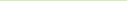 Método de casosA partir de situaciones reales y prácticas se promueve el análisis de principios, causas y efectos, el establecimiento de procesos y la búsqueda de soluciones.Lista de cotejo. Rúbrica.BitácoraOfrece evidencias de procesos en un continuo de tiempo, acciones concretas realizadas y productos o artículos utilizados en pasos o etapas determinadas.Lista de cotejo. Rúbrica.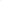 PortafolioPermite colectar evidencias de conocimientos, procesos y productos. En la construcción del portafolio de evidencias se integran todos los productos e instrumentos que el estudiante haya desarrollado en un periodo determinado. Lista de cotejo. Rúbrica.ASPECTOSACREDITACIONNO ACREDITADOProductos esperadosPresenta como evidencia la lista de cotejo con una  suma total de ponderación de desempeño mayor a 80%.Presenta como evidencia la lista de cotejo con una  suma total de ponderación de desempeño menor a 80%Asistencia80 % de asistencia a las sesiones del tallerNo cumple con el 80 % de asistencia a las sesiones del tallerDominio de aprendizajes esperadosSuma total de:-valoración final de los aprendizajes (calificación 7 a 10). Evaluación de evidencias presentadas por el alumno.-autoevaluación (0-10). Es la que realiza el alumno acerca de su propio desempeño, reflexión de su actuación en el proceso de aprendizaje así como de actitudes y valores fortalecidos en la asignatura.-hetero evaluación.  Valoración de 3 de sus compañeros de (aportando valor entre 7 y 10, retroalimentación).  Suma total de:-valoración final de los aprendizajes (calificación 0 a 6.9). Evaluación de evidencias presentadas por el alumno.-autoevaluación (0-10). Es la que realiza el alumno acerca de su propio desempeño, reflexión de su actuación en el proceso de aprendizaje así como de actitudes y valores fortalecidos en la asignatura.-hetero evaluación. Valoración de 3 de sus compañeros de (aportando valor entre 0 y 6.9, retroalimentación).BIBLIOGRAFÍAAcuerdo número 8/CD/2009 del Comité Directivo del Sistema Nacional de Bachillerato. México D.F., a 17 de diciembre de 2009. Davidoff, L.L. (1984). Introducción a la psicología. México: Mc Graw Hill.Curtis H. (1989). Biología. Grupo  editorial Iberoamérica. México.De Haro, C.M. (2010). Salud Integral del Adolescente 1. México: Editorial Ruha.Elizabeth B. Hurlock. (1991). Psicología de la Adolescencia. 4ª. edición. México. Editorial Paidós Mexicana.Emans, J., M. Laufer y D. Goldstein (2000). Anticoncepción. Ginecología en pediatría y la adolescente. Editorial Mc Graw Hill Interamericana.Higashida, H.B. (2005). Ciencias de la salud. México: Mc Graw Hill.Juárez, F., Gayet, C. (2005). Salud sexual y reproductiva de los adolescentes en México: un nuevo marco de análisis para la evaluación y diseño de políticas. Papeles de población, 045. México: Universidad Autónoma del Estado de México, pp. 177-219.Matt-Aine, J. y M. Maddaleno (2003). Salud sexual y desarrollo de adolescentes y jóvenes en las Américas: Implicaciones en programas y políticas. Washington, DC: Organización Panamericana de la Salud, Organización Mundial de la Salud (OPS).Organización Panamericana de la Salud. (2005). IMAN Servicios: normas de atención de salud sexual y reproductiva de adolescentes. Estados Unidos.Parra, S. D. (2008). Salud Integral para el adolescente. México: Editorial Chicome.Pick, S., Vargas, E. (2002) Yo, adolescente, respuestas claras a mis grandes dudas. México: Ariel.Rogers, Carl (2007). El proceso de convertirse en persona. México: Paidós.Secretaría de Seguridad Pública. (2012). Guía del taller Prevención de la violencia en el noviazgo. México.